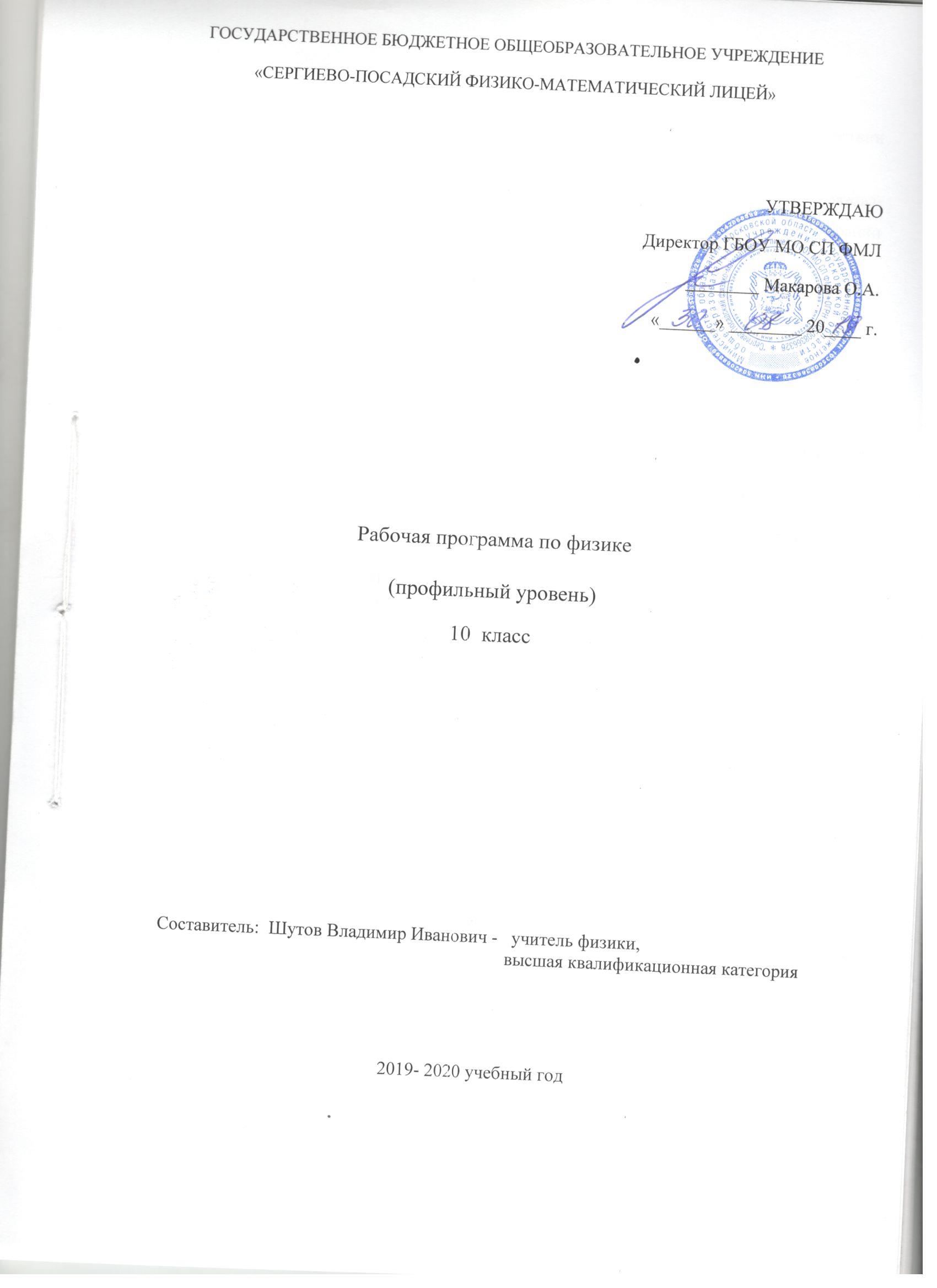 Пояснительная записка.Настоящая рабочая программа по физике  для 10  класса  составлена в соответствии  с нормативными документами, определяющими структуру и содержание курса:1. Федеральный государственный образовательный стандарт основного общего образования, утвержденный приказом Министерства образования и науки Российской Федерации от 17.12.2010 № 1897;2. Авторская программа: Физика. Углублённый уровень. 10 — 11 классы: рабочая
программа к линии УМК Г. Я. Мякишева : учебно-методическое пособие / О. А. Крысанова, Г. Я. Мякишев. — М.: Дрофа, 2017. — 78, [2] с.3.  Основная образовательная программа ГБОУ МО СП ФМЛ;4. Рекомендации по оснащению образовательного учреждения учебным и учебно-лабораторным оборудованием, необходимым для реализации федеральных государственных образовательных стандартов основного общего образования, организации проектной деятельности, моделирования и технического творчества обучающихся (письмо Министерства образования и науки Российской Федерации от 24.11.2011 № МД-1552/03). 	   Рабочая программа ориентирована на работу с учебником: Физика. 10 класс: учебник для общеобразовательных организаций: углублённый уровень / [О.Ф. Кабардин, А.Т. Глазунов, В.А. Орлов и др.]; под ред. А.А. Пинского,  О.Ф. Кабардина. – 16-е изд. – М.: Просвещение, 2017.	Рабочая программа соответствует БУП 2004 года.. Программа включает в себя все вопросы основного курса физики для 10 класса и рассчитана на профильное изучение физики. Учебный план ГБОУ МО СП ФМЛ  предусматривает изучение физики в 10 классе в объёме 170 часов. Программа рассчитана на лекционно-семинарскую систему обучения со следующим распределением учебных часов: 5 часов в неделю (лекции – 2 часа; семинары – 3 часа).	Преподавание проводится по учебным пособиям, специально разработанным для школ и классов с  углубленным изучением физики. Более половины учебного времени, предусмотренного программой, отводится на решение задач. Данная программа не предусматривает выполнение лабораторных работ, так как все практические занятия проводятся в рамках специального курса экспериментальной физики.	Так как  кабинет оснащен  мультимедийной установкой, планируется регулярное  её использование.Примерная программа учебного предмета «Физика» направлена на формирование у обучающихся функциональной грамотности и метапредметных умений через выполнение исследовательской и практической деятельности.В системе естественнонаучного образования физика как учебный предмет занимает важное место в формировании научного мировоззрения и ознакомления обучающихся с методами научного познания окружающего мира, а также с физическими основами современного производства и бытового технического окружения человека; в формировании собственной позиции по отношению к физической информации, полученной из разных источников.Успешность изучения предмета связана с овладением основами учебно-исследовательской деятельности, применением полученных знаний при решении практических и теоретических задач.Изучение физики на углубленном уровне включает расширение предметных результатов и содержание, ориентированное на подготовку к последующему профессиональному образованию. Изучение предмета на углубленном уровне позволяет сформировать у обучающихся физическое мышление, умение систематизировать и обобщать полученные знания, самостоятельно применять полученные знания для решения практических и учебно-исследовательских задач; умение анализировать, прогнозировать и оценивать с позиции экологической безопасности последствия бытовой и производственной деятельности человека, связанной с использованием источников энергии.В основу изучения предмета «Физика» углубленном уровне в части формирования у обучающихся научного мировоззрения, освоения общенаучных методов познания, а также практического применения научных знаний заложены межпредметные связи в области естественных, математических и гуманитарных наук.Планируемые предметные результаты освоения физикиЛичностными результатами обучения физике в основной школе являются:— ответственного отношения к учению, готовность и способность обучающихся к самореализации и самообразованию на основе развитой мотивации учебной деятельности и личностного смысла изучения математики, заинтересованность в приобретении и расширении математических знаний и способов действий, осознанность построения индивидуальной образовательной траектории; — коммуникативной компетентности в общении, в учебно-исследовательской, творческой и других видах деятельности по предмету, которая выражается в умении ясно, точно, грамотно излагать свои мысли в устной и письменной речи, выстраивать аргументацию и вести конструктивный диалог, приводить примеры и контрпримеры, а также понимать и уважать позицию собеседника, достигать взаимопонимания, сотрудничать для достижения общих результатов; — целостного мировоззрения, соответствующего современному уровню развития науки и общественной практики. Сформированность представления об изучаемых математических понятиях и методах как важнейших средствах математического моделирования реальных процессов и явлений; — логического мышления: критичности (умение распознавать логически некорректные высказывания), креативности (собственная аргументация, опровержения, постановка задач, формулировка проблем, исследовательский проект и др.).Метапредметными результатами обучения физике в основной школе являются:— способности самостоятельно ставить цели учебной и исследовательской деятельности, планировать, осуществлять, контролировать и оценивать учебные действия в соответствии с поставленной задачей и условиями её выполнения; — умения самостоятельно планировать альтернативные пути достижения целей, осознанно выбирать наиболее эффективные способы решения учебных и познавательных задач; — умения находить необходимую информацию в различных источниках (в справочниках, литературе, Интернете), представлять информацию в различной форме (словесной, табличной, графической, символической), обрабатывать, хранить и передавать информацию в соответствии с познавательными или коммуникативными задачами; — владения приёмами умственных действий: определения понятий, обобщения, установления аналогий, классификации на основе самостоятельного выбора оснований и критериев, установления родовидовых и причинно-следственных связей, построения умозаключений индуктивного, дедуктивного характера или по аналогии; — умения организовывать совместную учебную деятельность с учителем и сверстниками: определять цели, распределять функции, взаимодействовать в группе, выдвигать гипотезы, находить решение проблемы, разрешать конфликты на основе согласования позиции и учёта интересов, аргументировать и отстаивать своё мнение.Общими предметными результатами обучения физике в основной школе являются:- усвоение учащимися смысла основных понятий и законов физики, взаимосвязи между ними;- формирование системы научных знаний о природе, ее фундаментальных законах для построения представления о физической картине мира;- систематизация знаний о многообразии объектов и явлений природы, о закономерностях процессов и о законах физики для осознания возможности разумного использования достижений науки в дальнейшем развитии цивилизации;- формирование убежденности в познаваемости окружающего мира и достоверности научных методов его изучения;- организация экологического мышления и ценностного отношения к природе;- развитие познавательных интересов и творческих способностей учащихся, а также интереса к расширению и углублению физических знаний и выбора физики как профильного предмета.- знакомство учащихся с методом научного познания и методами исследования объектов и явлений природы;- приобретение учащимися знаний о механических, тепловых, электромагнитных и квантовых явлениях, физических величинах, характеризующих эти явления;- формирование у учащихся умений наблюдать природные явления и выполнять опыты, лабораторные работы и экспериментальные исследования с использованием измерительных приборов, широко применяемых в практической жизни;- овладение учащимися такими общенаучными понятиями, как природное явление, эмпирически установленный факт, проблема, гипотеза, теоретический вывод, результат экспериментальной проверки;- понимание учащимися отличий научных данных от непроверенной информации, ценности науки для удовлетворения бытовых, производственных и культурных потребностей человека. Содержание учебного предмета:Механические колебания (20 часов)Механические колебания. Характеристики колебательного движения. Гармонические колебания. Простейшие колебательные системы.Физический маятник. Превращение и сохранение энергии при гармонических колебаниях. Сложение колебаний. Метод векторных диаграмм.Затухающие колебания. Вынужденные колебания. Резонанс. Автоколебания.Основы молекулярно – кинетической теории. Законы идеального газа (17 часов)Молекулярное строение вещества. Основные положения молекулярно - кинетической теории и их опытное обоснование.Статистические закономерности. Вероятность события. Среднее значение случайной величины. Макро и микро - описание систем. Размеры и массы молекул. Скорости молекул. Распределение молекул по скоростям. Опыт Штерна.Давление газа. Идеальный газ. Основное уравнение молекулярно - кинетической теории. Температура, ее физический смысл. Абсолютная температура. Абсолютный ноль температуры. Уравнение состояния идеального газа.  Частные случаи уравнения состояния. Графики термодинамических процессов.Газовые смеси. Закон Дальтона.Термодинамика (25 часов)Внутренняя энергия. Параметры состояния. Внутренняя энергия - параметр состояния. Количество теплоты. Работа газа. Первое начало термодинамики.Теплоемкость. Теплоемкость газа. Зависимость теплоемкости от вида процесса. Теплоемкость стандартных термодинамических процессов. Распределение энергии по степеням свободы и теплоемкость многоатомного газа.Тепловые двигатели.  КПД тепловых двигателей. Второе начало термодинамики. Обратимые и необратимые процессы. Обратимость термодинамических процессов.Идеальный тепловой двигатель. КПД идеального двигателя.  Теорема Карно. Вечные двигатели первого и второго рода.Свойства жидкостей и твердых тел (18 часов)Границы применимости законов идеального газа. Реальные газы. Уравнение Ван - дер - Ваальса. Сжижение газов. Насыщенный и ненасыщенный пар. Зависимость давления и плотности насыщенного пара от температуры. Зависимость температуры кипения от давления. Критическая температура. Влажность. Измерение относительной влажности.Поверхностные явления. Энергия поверхностного слоя. Сила поверхностного натяжения. Давление под искривленной поверхностью.  Смачивание. Капиллярные явления.Строение твердых тел. Кристаллические и аморфные тела. Типы кристаллических решеток. Дефекты кристаллов. Механические свойства твердых тел. Тепловое линейное и объемное расширение.Кипение и плавление. Уравнение теплового баланса.Электростатика (38 часов)Электрический заряд. Природа электрического заряда. Элементарный электрический заряд. Закон сохранения электрического заряда. Закон Кулона. Единица измерения электрического заряда.Электрическое поле. Напряженность электрического поля. Силовые линии. Теорема Гаусса. Расчет электрических полей с помощью теоремы Гаусса.Работа электрического поля. Консервативность сил электрического поля. Потенциальная энергия заряда в электрическом поле. Потенциал.  Потенциальная энергия электрического взаимодействия. Энергия системы зарядов.Разность потенциалов. Связь между разностью потенциалов и напряженностью электрического поля. Эквипотенциальные поверхности.Проводники в электрическом поле. Энергия заряженного проводника.Диэлектрики в электрическом поле. Наведенные связанные заряды. Механизмы поляризации диэлектриков. Диэлектрическая проницаемость.Электроемкость. Конденсаторы. Емкость конденсатора. Энергия конденсатора. Соединение конденсаторов. Конденсаторные цепи. Энергия электрического поля. Зарядка конденсатора. Работа источника напряжения.Постоянный ток (18 часов)Проводник в постоянном электрическом поле. Сила тока. Плотность тока. Условия существования постоянного тока. Сторонние силы. Электродвижущая сила. Падение напряжения.Сопротивление. Удельное сопротивление. Закон Ома. Закон Ома для полной цепи.Зависимость сопротивления от температуры. Сверхпроводимость.Разветвленные электрические цепи. Законы Кирхгофа. Метод узловых потенциалов.Схемы с нелинейными элементами. Вольт-амперные характеристики.Работа и мощность тока.Токи в различных средах (13 часов)Электрический ток в электролитах. Законы электролиза. Применение электролиза.Электрический ток в газах. Виды самостоятельного разряда. Плазма.Электрический ток в полупроводниках. Электрическая проводимость полупроводников. Собственная и примесная проводимость.р-n - переход.Полупроводниковый диод. Транзистор. Электронная эмиссия. Вакуумный диод. Вольт - амперная характеристика вакуумного диода. Электронные пучки. Электронно-лучевая трубка.Магнитное поле (10 часов)Взаимодействие токов. Действие магнитного поля на рамку с током. Магнитное поле. Магнитная индукция. Линии магнитной индукции. Сила Ампера. Электроизмерительные приборы.Сила Лоренца. Движение заряженных частиц в электрических и магнитных полях. Ускорители заряженных частиц.Магнитные свойства вещества. Магнитная проницаемость. Парамагнетики, диамагнетики и ферромагнетики. Гипотеза Ампера. Природа ферромагнетизма. Применение ферромагнетиков.Итоговое повторение (11 часов)Ученик  на углубленном уровне научится: • распознавать электромагнитные явления и объяснять на основе имеющихся знаний основные свойства или условия протекания этих явлений: электризация тел, взаимодействие зарядов, нагревание проводника с током, взаимодействие магнитов, электромагнитная индукция, действие магнитного поля на проводник с током;• описывать изученные свойства тел и явления, используя физические величины: электрический заряд, сила тока, электрическое напряжение, электрическое сопротивление, удельное сопротивление вещества, работа тока, мощность тока,; при описании правильно трактовать физический смысл используемых величин, их обозначения и единицы измерения; указывать формулы, связывающие данную физическую величину с другими величинами;• анализировать свойства тел, электромагнитные явления и процессы, используя физические законы: закон сохранения электрического заряда, закон Ома для участка цепи, закон Джоуля—Ленца, при этом различать словесную формулировку закона и его математическое выражение;• решать задачи, используя физические законы (закон Ома для участка цепи, закон Джоуля—Ленца,) и формулы, связывающие физические величины (сила тока, электрическое напряжение, электрическое сопротивление, удельное сопротивление вещества, работа тока, мощность тока, формулы расчёта электрического сопротивления при последовательном и параллельном соединении проводников); на основе анализа условия задачи выделять физические величины и формулы, необходимые для её решения, и проводить расчёты.Ученик получит возможность научиться:• использовать знания об электромагнитных явлениях в повседневной жизни для обеспечения безопасности при обращении с приборами и техническими устройствами, для сохранения здоровья и соблюдения норм экологического поведения в окружающей среде;• приводить примеры практического использования физических знаний об  электромагнитных явлениях;• различать границы применимости физических законов, понимать всеобщий характер фундаментальных законов (закон сохранения электрического заряда) и ограниченность использования частных законов (закон Ома для участка цепи, закон Джоуля—Ленца и др.);• приёмам построения физических моделей, поиска и формулировки доказательств выдвинутых гипотез и теоретических выводов на основе эмпирически установленных фактов;• находить адекватную предложенной задаче физическую модель, разрешать проблему на основе имеющихся знаний об электромагнитных явлениях с использованием математического аппарата и оценивать реальность полученного значения физической величины.Календарно-тематическое планирование  (5 часов в неделю: 2 часа - лекции, 3 часа - семинары; всего 170 часов)Лекции (68 часов)Семинары (102 часа)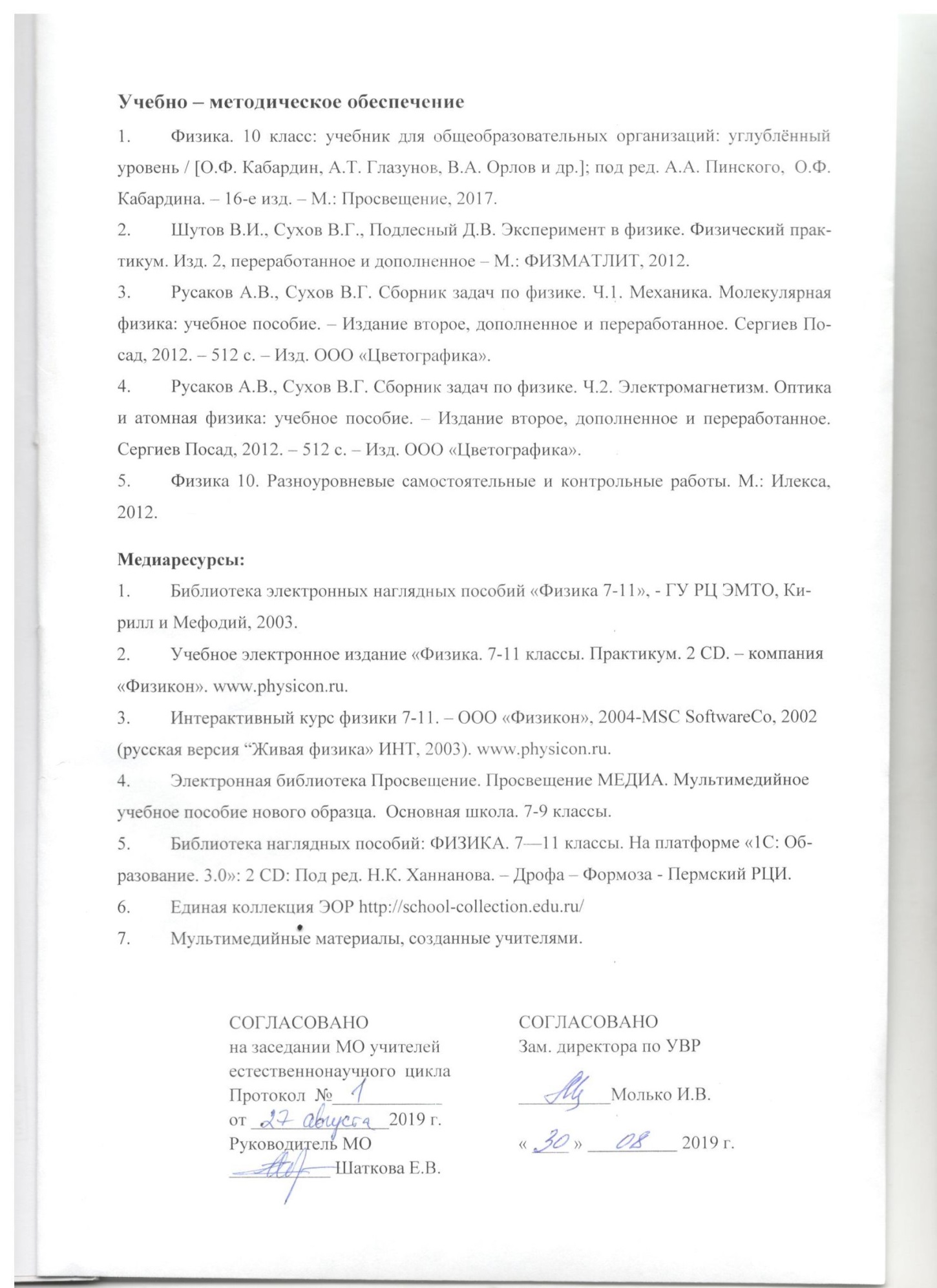 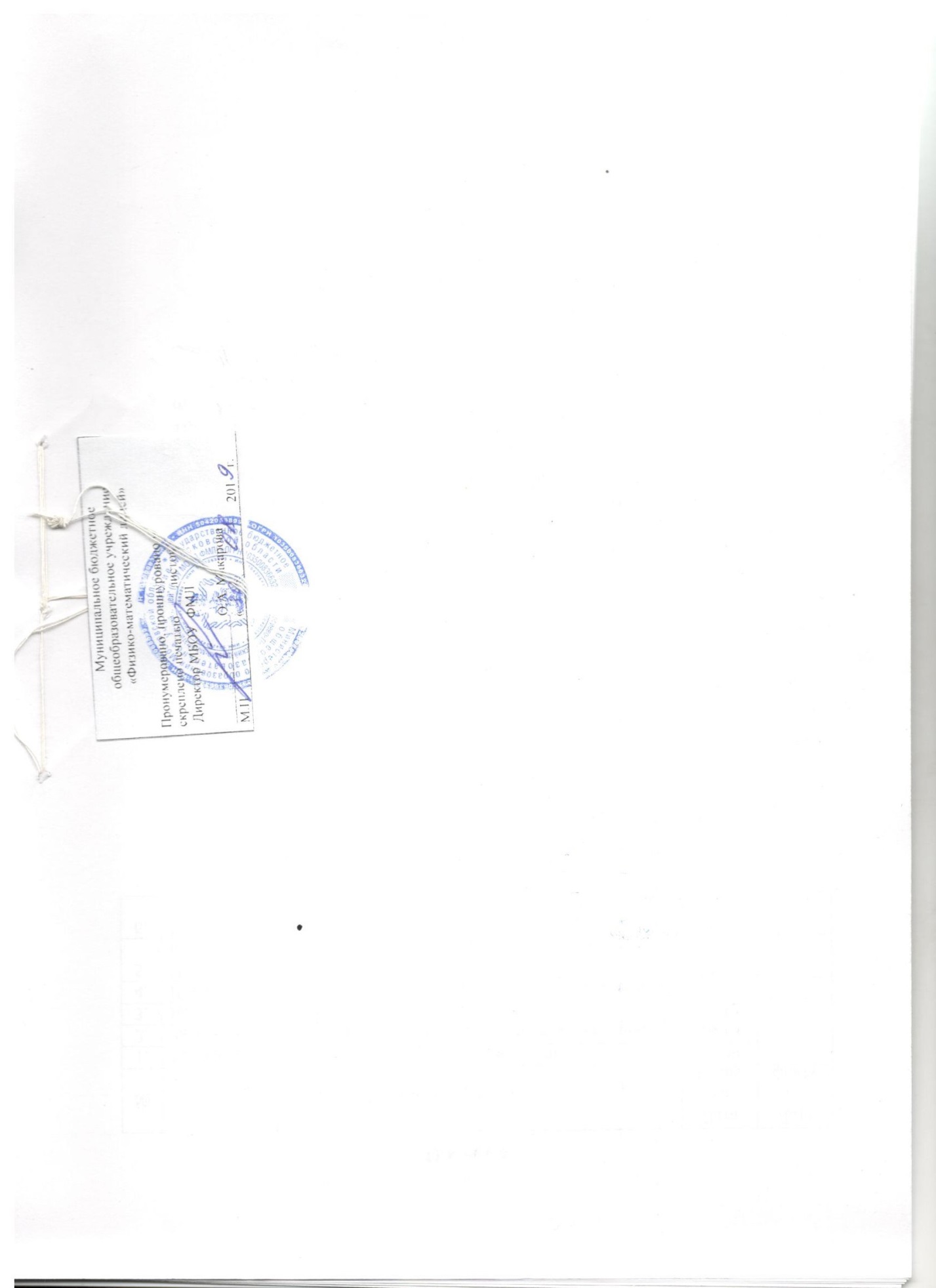 № п\пНаименование разделов и темНаименование разделов и темХарактеристика основных видов деятельности ученика (на уровне учебных действий) по темедата по планудата по планудата по планудата по планудата по фактудата по факту№ п\пНаименование разделов и темНаименование разделов и темХарактеристика основных видов деятельности ученика (на уровне учебных действий) по теме10А10Б10А10А10А10БМеханические колебания  (8 часов)Механические колебания  (8 часов)Механические колебания  (8 часов)Механические колебания  (8 часов)Механические колебания  (8 часов)Механические колебания  (8 часов)Механические колебания  (8 часов)Механические колебания  (8 часов)Механические колебания  (8 часов)Механические колебания  (8 часов)1Механические колебания. Уравнение гармонических колебаний.Механические колебания. Уравнение гармонических колебаний.Формулировать определения:  колебательная система, амплитуда, период, частота, резонанс, длина волны, звук .Проводить эксперимент по исследованию колебательного движения, делать выводы.Приводить примеры колебаний в природе, быту и техникеОписывать превращение энергии при свободных колебаниях, описывать колебания по графику.Строить график, выводить  уравнение гармонического колебания.Рассчитывать период колебаний.3.092.092Координата, скорость, ускорение при гармонических колебаниях.Координата, скорость, ускорение при гармонических колебаниях.Формулировать определения:  колебательная система, амплитуда, период, частота, резонанс, длина волны, звук .Проводить эксперимент по исследованию колебательного движения, делать выводы.Приводить примеры колебаний в природе, быту и техникеОписывать превращение энергии при свободных колебаниях, описывать колебания по графику.Строить график, выводить  уравнение гармонического колебания.Рассчитывать период колебаний.3.092.093Колебания математического маятника и груза на пружине.Колебания математического маятника и груза на пружине.Формулировать определения:  колебательная система, амплитуда, период, частота, резонанс, длина волны, звук .Проводить эксперимент по исследованию колебательного движения, делать выводы.Приводить примеры колебаний в природе, быту и техникеОписывать превращение энергии при свободных колебаниях, описывать колебания по графику.Строить график, выводить  уравнение гармонического колебания.Рассчитывать период колебаний.10.099.094Превращение и сохранение энергии при гармонических колебаниях.Превращение и сохранение энергии при гармонических колебаниях.Формулировать определения:  колебательная система, амплитуда, период, частота, резонанс, длина волны, звук .Проводить эксперимент по исследованию колебательного движения, делать выводы.Приводить примеры колебаний в природе, быту и техникеОписывать превращение энергии при свободных колебаниях, описывать колебания по графику.Строить график, выводить  уравнение гармонического колебания.Рассчитывать период колебаний.10.099.095Методы вычисления периода  гармонических колебаний.Методы вычисления периода  гармонических колебаний.Формулировать определения:  колебательная система, амплитуда, период, частота, резонанс, длина волны, звук .Проводить эксперимент по исследованию колебательного движения, делать выводы.Приводить примеры колебаний в природе, быту и техникеОписывать превращение энергии при свободных колебаниях, описывать колебания по графику.Строить график, выводить  уравнение гармонического колебания.Рассчитывать период колебаний.17.0916.096Сложение колебаний. Метод векторных диаграмм.Сложение колебаний. Метод векторных диаграмм.Формулировать определения:  колебательная система, амплитуда, период, частота, резонанс, длина волны, звук .Проводить эксперимент по исследованию колебательного движения, делать выводы.Приводить примеры колебаний в природе, быту и техникеОписывать превращение энергии при свободных колебаниях, описывать колебания по графику.Строить график, выводить  уравнение гармонического колебания.Рассчитывать период колебаний.17.0916.097Затухающие колебания. Автоколебания. Вынужденные колебания. Резонанс. Затухающие колебания. Автоколебания. Вынужденные колебания. Резонанс. Формулировать определения:  колебательная система, амплитуда, период, частота, резонанс, длина волны, звук .Проводить эксперимент по исследованию колебательного движения, делать выводы.Приводить примеры колебаний в природе, быту и техникеОписывать превращение энергии при свободных колебаниях, описывать колебания по графику.Строить график, выводить  уравнение гармонического колебания.Рассчитывать период колебаний.24.0923.098Методы вычисления амплитуд  гармонических колебаний.Методы вычисления амплитуд  гармонических колебаний.Формулировать определения:  колебательная система, амплитуда, период, частота, резонанс, длина волны, звук .Проводить эксперимент по исследованию колебательного движения, делать выводы.Приводить примеры колебаний в природе, быту и техникеОписывать превращение энергии при свободных колебаниях, описывать колебания по графику.Строить график, выводить  уравнение гармонического колебания.Рассчитывать период колебаний.24.0923.09МКТ. Законы идеального газа (6 часов)МКТ. Законы идеального газа (6 часов)МКТ. Законы идеального газа (6 часов)МКТ. Законы идеального газа (6 часов)МКТ. Законы идеального газа (6 часов)МКТ. Законы идеального газа (6 часов)МКТ. Законы идеального газа (6 часов)МКТ. Законы идеального газа (6 часов)МКТ. Законы идеального газа (6 часов)МКТ. Законы идеального газа (6 часов)9Молекулярное строение вещества. Размеры и массы молекул.Молекулярное строение вещества. Размеры и массы молекул.Понимать взаимосвязь между строением газообразных, жидких, твердых тел и физическими параметрами, описывающими данные состояния;Применять знания к решению физических задач(вычислительных, качественных, графических) на уровне оперирования следующими интеллектуальными операциями: понимание, применение, анализ, синтез, оценка, обобщение, систематизация.Находить параметры вещества в газообразном состоянии на основании использования уравнения состояния идеального газа;определять параметры вещества в газообразномсостоянии и происходящие процессы по графикам зависимости p(T), V(T), p(V);обобщать и систематизировать информацию, вести диалог, выслушивать мнение оппонента, участвовать в дискуссии. 1.1030.0910Основные положения молекулярно - кинетической теории и их опытное обоснование.Основные положения молекулярно - кинетической теории и их опытное обоснование.Понимать взаимосвязь между строением газообразных, жидких, твердых тел и физическими параметрами, описывающими данные состояния;Применять знания к решению физических задач(вычислительных, качественных, графических) на уровне оперирования следующими интеллектуальными операциями: понимание, применение, анализ, синтез, оценка, обобщение, систематизация.Находить параметры вещества в газообразном состоянии на основании использования уравнения состояния идеального газа;определять параметры вещества в газообразномсостоянии и происходящие процессы по графикам зависимости p(T), V(T), p(V);обобщать и систематизировать информацию, вести диалог, выслушивать мнение оппонента, участвовать в дискуссии. 1.1030.0911Макро и микро – характеристики термодинамических систем.Макро и микро – характеристики термодинамических систем.Понимать взаимосвязь между строением газообразных, жидких, твердых тел и физическими параметрами, описывающими данные состояния;Применять знания к решению физических задач(вычислительных, качественных, графических) на уровне оперирования следующими интеллектуальными операциями: понимание, применение, анализ, синтез, оценка, обобщение, систематизация.Находить параметры вещества в газообразном состоянии на основании использования уравнения состояния идеального газа;определять параметры вещества в газообразномсостоянии и происходящие процессы по графикам зависимости p(T), V(T), p(V);обобщать и систематизировать информацию, вести диалог, выслушивать мнение оппонента, участвовать в дискуссии. 8.107.1012Идеальный газ. Основное уравнение молекулярно – кинетической теории.Идеальный газ. Основное уравнение молекулярно – кинетической теории.Понимать взаимосвязь между строением газообразных, жидких, твердых тел и физическими параметрами, описывающими данные состояния;Применять знания к решению физических задач(вычислительных, качественных, графических) на уровне оперирования следующими интеллектуальными операциями: понимание, применение, анализ, синтез, оценка, обобщение, систематизация.Находить параметры вещества в газообразном состоянии на основании использования уравнения состояния идеального газа;определять параметры вещества в газообразномсостоянии и происходящие процессы по графикам зависимости p(T), V(T), p(V);обобщать и систематизировать информацию, вести диалог, выслушивать мнение оппонента, участвовать в дискуссии. 8.107.1013Уравнение состояния идеального газа.Уравнение состояния идеального газа.Понимать взаимосвязь между строением газообразных, жидких, твердых тел и физическими параметрами, описывающими данные состояния;Применять знания к решению физических задач(вычислительных, качественных, графических) на уровне оперирования следующими интеллектуальными операциями: понимание, применение, анализ, синтез, оценка, обобщение, систематизация.Находить параметры вещества в газообразном состоянии на основании использования уравнения состояния идеального газа;определять параметры вещества в газообразномсостоянии и происходящие процессы по графикам зависимости p(T), V(T), p(V);обобщать и систематизировать информацию, вести диалог, выслушивать мнение оппонента, участвовать в дискуссии. 15.1014.1014Графики термодинамических процессов.Графики термодинамических процессов.Понимать взаимосвязь между строением газообразных, жидких, твердых тел и физическими параметрами, описывающими данные состояния;Применять знания к решению физических задач(вычислительных, качественных, графических) на уровне оперирования следующими интеллектуальными операциями: понимание, применение, анализ, синтез, оценка, обобщение, систематизация.Находить параметры вещества в газообразном состоянии на основании использования уравнения состояния идеального газа;определять параметры вещества в газообразномсостоянии и происходящие процессы по графикам зависимости p(T), V(T), p(V);обобщать и систематизировать информацию, вести диалог, выслушивать мнение оппонента, участвовать в дискуссии. 15.1014.10Термодинамика (10 часов)Термодинамика (10 часов)Термодинамика (10 часов)Термодинамика (10 часов)Термодинамика (10 часов)Термодинамика (10 часов)Термодинамика (10 часов)Термодинамика (10 часов)Термодинамика (10 часов)Термодинамика (10 часов)15Внутренняя энергия. Параметры процесса и параметры состояния. Внутренняя энергия. Параметры процесса и параметры состояния. Рассчитывать количество теплоты, необходимой для осуществления процесса с теплопередачей;рассчитывать количество теплоты, необходимой для осуществления процесса перехода вещества из одной фазы в другую;рассчитывать изменение внутренней энергии тел, работу и переданное/полученное количество теплоты с использованием первого закона термодинамики;рассчитывать работу, совершенную газом/над газом, по графику зависимости p(V);вычислять работу газа, совершенную при изменении состояния по замкнутому циклу;рассчитывать КПД тепловой машины;объяснять принципы действия тепловых/холодильных машин, объяснять, какие физические принципы положены в основу различных устройств 22.1021.1016Работа газа. Первое начало термодинамики.Работа газа. Первое начало термодинамики.Рассчитывать количество теплоты, необходимой для осуществления процесса с теплопередачей;рассчитывать количество теплоты, необходимой для осуществления процесса перехода вещества из одной фазы в другую;рассчитывать изменение внутренней энергии тел, работу и переданное/полученное количество теплоты с использованием первого закона термодинамики;рассчитывать работу, совершенную газом/над газом, по графику зависимости p(V);вычислять работу газа, совершенную при изменении состояния по замкнутому циклу;рассчитывать КПД тепловой машины;объяснять принципы действия тепловых/холодильных машин, объяснять, какие физические принципы положены в основу различных устройств 22.1021.1017Теплоемкость. Теплоемкость газа. Зависимость теплоемкости от вида процесса.Теплоемкость. Теплоемкость газа. Зависимость теплоемкости от вида процесса.Рассчитывать количество теплоты, необходимой для осуществления процесса с теплопередачей;рассчитывать количество теплоты, необходимой для осуществления процесса перехода вещества из одной фазы в другую;рассчитывать изменение внутренней энергии тел, работу и переданное/полученное количество теплоты с использованием первого закона термодинамики;рассчитывать работу, совершенную газом/над газом, по графику зависимости p(V);вычислять работу газа, совершенную при изменении состояния по замкнутому циклу;рассчитывать КПД тепловой машины;объяснять принципы действия тепловых/холодильных машин, объяснять, какие физические принципы положены в основу различных устройств 5.1111.1118Распределение энергии по степеням свободы и теплоемкость многоатомного газа.Распределение энергии по степеням свободы и теплоемкость многоатомного газа.Рассчитывать количество теплоты, необходимой для осуществления процесса с теплопередачей;рассчитывать количество теплоты, необходимой для осуществления процесса перехода вещества из одной фазы в другую;рассчитывать изменение внутренней энергии тел, работу и переданное/полученное количество теплоты с использованием первого закона термодинамики;рассчитывать работу, совершенную газом/над газом, по графику зависимости p(V);вычислять работу газа, совершенную при изменении состояния по замкнутому циклу;рассчитывать КПД тепловой машины;объяснять принципы действия тепловых/холодильных машин, объяснять, какие физические принципы положены в основу различных устройств 5.1111.1119Адиабатический процесс.Адиабатический процесс.Рассчитывать количество теплоты, необходимой для осуществления процесса с теплопередачей;рассчитывать количество теплоты, необходимой для осуществления процесса перехода вещества из одной фазы в другую;рассчитывать изменение внутренней энергии тел, работу и переданное/полученное количество теплоты с использованием первого закона термодинамики;рассчитывать работу, совершенную газом/над газом, по графику зависимости p(V);вычислять работу газа, совершенную при изменении состояния по замкнутому циклу;рассчитывать КПД тепловой машины;объяснять принципы действия тепловых/холодильных машин, объяснять, какие физические принципы положены в основу различных устройств 12.1118.1120Второе начало термодинамики. Обратимость термодинамических процессов.Второе начало термодинамики. Обратимость термодинамических процессов.Рассчитывать количество теплоты, необходимой для осуществления процесса с теплопередачей;рассчитывать количество теплоты, необходимой для осуществления процесса перехода вещества из одной фазы в другую;рассчитывать изменение внутренней энергии тел, работу и переданное/полученное количество теплоты с использованием первого закона термодинамики;рассчитывать работу, совершенную газом/над газом, по графику зависимости p(V);вычислять работу газа, совершенную при изменении состояния по замкнутому циклу;рассчитывать КПД тепловой машины;объяснять принципы действия тепловых/холодильных машин, объяснять, какие физические принципы положены в основу различных устройств 12.1118.1121Тепловые двигатели.  КПД тепловых двигателей.Тепловые двигатели.  КПД тепловых двигателей.Рассчитывать количество теплоты, необходимой для осуществления процесса с теплопередачей;рассчитывать количество теплоты, необходимой для осуществления процесса перехода вещества из одной фазы в другую;рассчитывать изменение внутренней энергии тел, работу и переданное/полученное количество теплоты с использованием первого закона термодинамики;рассчитывать работу, совершенную газом/над газом, по графику зависимости p(V);вычислять работу газа, совершенную при изменении состояния по замкнутому циклу;рассчитывать КПД тепловой машины;объяснять принципы действия тепловых/холодильных машин, объяснять, какие физические принципы положены в основу различных устройств 19.1125.1122Теорема Карно. Вечные двигатели первого и второго рода.Теорема Карно. Вечные двигатели первого и второго рода.Рассчитывать количество теплоты, необходимой для осуществления процесса с теплопередачей;рассчитывать количество теплоты, необходимой для осуществления процесса перехода вещества из одной фазы в другую;рассчитывать изменение внутренней энергии тел, работу и переданное/полученное количество теплоты с использованием первого закона термодинамики;рассчитывать работу, совершенную газом/над газом, по графику зависимости p(V);вычислять работу газа, совершенную при изменении состояния по замкнутому циклу;рассчитывать КПД тепловой машины;объяснять принципы действия тепловых/холодильных машин, объяснять, какие физические принципы положены в основу различных устройств 19.1125.1123Циклические процессы. Работа газа в замкнутом цикле. КПД термодинамического цикла.Циклические процессы. Работа газа в замкнутом цикле. КПД термодинамического цикла.Рассчитывать количество теплоты, необходимой для осуществления процесса с теплопередачей;рассчитывать количество теплоты, необходимой для осуществления процесса перехода вещества из одной фазы в другую;рассчитывать изменение внутренней энергии тел, работу и переданное/полученное количество теплоты с использованием первого закона термодинамики;рассчитывать работу, совершенную газом/над газом, по графику зависимости p(V);вычислять работу газа, совершенную при изменении состояния по замкнутому циклу;рассчитывать КПД тепловой машины;объяснять принципы действия тепловых/холодильных машин, объяснять, какие физические принципы положены в основу различных устройств 26.112.1224Обратные циклы. Холодильные машины.Обратные циклы. Холодильные машины.Рассчитывать количество теплоты, необходимой для осуществления процесса с теплопередачей;рассчитывать количество теплоты, необходимой для осуществления процесса перехода вещества из одной фазы в другую;рассчитывать изменение внутренней энергии тел, работу и переданное/полученное количество теплоты с использованием первого закона термодинамики;рассчитывать работу, совершенную газом/над газом, по графику зависимости p(V);вычислять работу газа, совершенную при изменении состояния по замкнутому циклу;рассчитывать КПД тепловой машины;объяснять принципы действия тепловых/холодильных машин, объяснять, какие физические принципы положены в основу различных устройств 26.112.12Свойства жидкостей и твердых тел (9 часов)Свойства жидкостей и твердых тел (9 часов)Свойства жидкостей и твердых тел (9 часов)Свойства жидкостей и твердых тел (9 часов)Свойства жидкостей и твердых тел (9 часов)Свойства жидкостей и твердых тел (9 часов)Свойства жидкостей и твердых тел (9 часов)Свойства жидкостей и твердых тел (9 часов)Свойства жидкостей и твердых тел (9 часов)Свойства жидкостей и твердых тел (9 часов)25Реальные газы.  Уравнение Ван - дер - Ваальса. Границы применимости законов идеального газа.Реальные газы.  Уравнение Ван - дер - Ваальса. Границы применимости законов идеального газа.Измерять влажность воздуха;объяснять процессы, происходящие в поверхностном слое жидкости;объяснять кристаллическое строение твердого тела;объяснять изменение объема тела при плавлении и отвердевании;анализировать влияние процессов плавления льда и кристаллизации воды на окружающую среду.Объяснять механизмы теплового линейного и объемного расширения тел3.129.1226Влажность. Насыщенный и ненасыщенный пар.Влажность. Насыщенный и ненасыщенный пар.Измерять влажность воздуха;объяснять процессы, происходящие в поверхностном слое жидкости;объяснять кристаллическое строение твердого тела;объяснять изменение объема тела при плавлении и отвердевании;анализировать влияние процессов плавления льда и кристаллизации воды на окружающую среду.Объяснять механизмы теплового линейного и объемного расширения тел3.129.1227Поверхностные явления. Энергия поверхностного слоя.Поверхностные явления. Энергия поверхностного слоя.Измерять влажность воздуха;объяснять процессы, происходящие в поверхностном слое жидкости;объяснять кристаллическое строение твердого тела;объяснять изменение объема тела при плавлении и отвердевании;анализировать влияние процессов плавления льда и кристаллизации воды на окружающую среду.Объяснять механизмы теплового линейного и объемного расширения тел10.1216.1228Сила поверхностного натяжения. Сила поверхностного натяжения. Измерять влажность воздуха;объяснять процессы, происходящие в поверхностном слое жидкости;объяснять кристаллическое строение твердого тела;объяснять изменение объема тела при плавлении и отвердевании;анализировать влияние процессов плавления льда и кристаллизации воды на окружающую среду.Объяснять механизмы теплового линейного и объемного расширения тел10.1216.1229Смачивание. Капиллярные явления.Смачивание. Капиллярные явления.Измерять влажность воздуха;объяснять процессы, происходящие в поверхностном слое жидкости;объяснять кристаллическое строение твердого тела;объяснять изменение объема тела при плавлении и отвердевании;анализировать влияние процессов плавления льда и кристаллизации воды на окружающую среду.Объяснять механизмы теплового линейного и объемного расширения тел17.1223.1230Строение твердых тел. Строение твердых тел. Измерять влажность воздуха;объяснять процессы, происходящие в поверхностном слое жидкости;объяснять кристаллическое строение твердого тела;объяснять изменение объема тела при плавлении и отвердевании;анализировать влияние процессов плавления льда и кристаллизации воды на окружающую среду.Объяснять механизмы теплового линейного и объемного расширения тел17.1223.1231Механические свойства твердых тел. Механические свойства твердых тел. Измерять влажность воздуха;объяснять процессы, происходящие в поверхностном слое жидкости;объяснять кристаллическое строение твердого тела;объяснять изменение объема тела при плавлении и отвердевании;анализировать влияние процессов плавления льда и кристаллизации воды на окружающую среду.Объяснять механизмы теплового линейного и объемного расширения тел24.1232Виды деформаций. Модуль Юнга.Виды деформаций. Модуль Юнга.Измерять влажность воздуха;объяснять процессы, происходящие в поверхностном слое жидкости;объяснять кристаллическое строение твердого тела;объяснять изменение объема тела при плавлении и отвердевании;анализировать влияние процессов плавления льда и кристаллизации воды на окружающую среду.Объяснять механизмы теплового линейного и объемного расширения тел24.1233Тепловое расширение.Тепловое расширение.Измерять влажность воздуха;объяснять процессы, происходящие в поверхностном слое жидкости;объяснять кристаллическое строение твердого тела;объяснять изменение объема тела при плавлении и отвердевании;анализировать влияние процессов плавления льда и кристаллизации воды на окружающую среду.Объяснять механизмы теплового линейного и объемного расширения телЭлектростатика (14 часов)Электростатика (14 часов)Электростатика (14 часов)Электростатика (14 часов)Электростатика (14 часов)Электростатика (14 часов)Электростатика (14 часов)Электростатика (14 часов)Электростатика (14 часов)Электростатика (14 часов)34Электрический заряд. Свойства электрического заряда. Электризация тел.Электрический заряд. Свойства электрического заряда. Электризация тел.Объяснять механизм электризации тел;записывать закон Кулона и знать границы его применимости;вычислять силы взаимодействия точечных зарядов;вычислять напряженность электростатического поля одного/нескольких точечных электрических зарядов;вычислять потенциал электростатического поляодного/нескольких точечных электрических зарядов;вычислять энергию электрического поля заряженного конденсатора;соблюдать требования техники безопасности при работе с электрическими приборами;владеть способами оказания первой помощи при травмах, связанных с электрическим лабораторным оборудованием и бытовыми электрическими устройствами;35Закон Кулона.Закон Кулона.Объяснять механизм электризации тел;записывать закон Кулона и знать границы его применимости;вычислять силы взаимодействия точечных зарядов;вычислять напряженность электростатического поля одного/нескольких точечных электрических зарядов;вычислять потенциал электростатического поляодного/нескольких точечных электрических зарядов;вычислять энергию электрического поля заряженного конденсатора;соблюдать требования техники безопасности при работе с электрическими приборами;владеть способами оказания первой помощи при травмах, связанных с электрическим лабораторным оборудованием и бытовыми электрическими устройствами;36Электрическое поле. Графическое изображение электростатических полей.Электрическое поле. Графическое изображение электростатических полей.Объяснять механизм электризации тел;записывать закон Кулона и знать границы его применимости;вычислять силы взаимодействия точечных зарядов;вычислять напряженность электростатического поля одного/нескольких точечных электрических зарядов;вычислять потенциал электростатического поляодного/нескольких точечных электрических зарядов;вычислять энергию электрического поля заряженного конденсатора;соблюдать требования техники безопасности при работе с электрическими приборами;владеть способами оказания первой помощи при травмах, связанных с электрическим лабораторным оборудованием и бытовыми электрическими устройствами;37Напряжённость электрического поля. Принцип суперпозицииНапряжённость электрического поля. Принцип суперпозицииОбъяснять механизм электризации тел;записывать закон Кулона и знать границы его применимости;вычислять силы взаимодействия точечных зарядов;вычислять напряженность электростатического поля одного/нескольких точечных электрических зарядов;вычислять потенциал электростатического поляодного/нескольких точечных электрических зарядов;вычислять энергию электрического поля заряженного конденсатора;соблюдать требования техники безопасности при работе с электрическими приборами;владеть способами оказания первой помощи при травмах, связанных с электрическим лабораторным оборудованием и бытовыми электрическими устройствами;38Теорема Гаусса.Теорема Гаусса.Объяснять механизм электризации тел;записывать закон Кулона и знать границы его применимости;вычислять силы взаимодействия точечных зарядов;вычислять напряженность электростатического поля одного/нескольких точечных электрических зарядов;вычислять потенциал электростатического поляодного/нескольких точечных электрических зарядов;вычислять энергию электрического поля заряженного конденсатора;соблюдать требования техники безопасности при работе с электрическими приборами;владеть способами оказания первой помощи при травмах, связанных с электрическим лабораторным оборудованием и бытовыми электрическими устройствами;39Работа электрического поля.Работа электрического поля.Объяснять механизм электризации тел;записывать закон Кулона и знать границы его применимости;вычислять силы взаимодействия точечных зарядов;вычислять напряженность электростатического поля одного/нескольких точечных электрических зарядов;вычислять потенциал электростатического поляодного/нескольких точечных электрических зарядов;вычислять энергию электрического поля заряженного конденсатора;соблюдать требования техники безопасности при работе с электрическими приборами;владеть способами оказания первой помощи при травмах, связанных с электрическим лабораторным оборудованием и бытовыми электрическими устройствами;40Потенциальная энергия заряда в электрическом поле. Потенциал.Потенциальная энергия заряда в электрическом поле. Потенциал.Объяснять механизм электризации тел;записывать закон Кулона и знать границы его применимости;вычислять силы взаимодействия точечных зарядов;вычислять напряженность электростатического поля одного/нескольких точечных электрических зарядов;вычислять потенциал электростатического поляодного/нескольких точечных электрических зарядов;вычислять энергию электрического поля заряженного конденсатора;соблюдать требования техники безопасности при работе с электрическими приборами;владеть способами оказания первой помощи при травмах, связанных с электрическим лабораторным оборудованием и бытовыми электрическими устройствами;41Энергия системы зарядов.Энергия системы зарядов.Объяснять механизм электризации тел;записывать закон Кулона и знать границы его применимости;вычислять силы взаимодействия точечных зарядов;вычислять напряженность электростатического поля одного/нескольких точечных электрических зарядов;вычислять потенциал электростатического поляодного/нескольких точечных электрических зарядов;вычислять энергию электрического поля заряженного конденсатора;соблюдать требования техники безопасности при работе с электрическими приборами;владеть способами оказания первой помощи при травмах, связанных с электрическим лабораторным оборудованием и бытовыми электрическими устройствами;42Проводники в электрическом поле.Проводники в электрическом поле.Объяснять механизм электризации тел;записывать закон Кулона и знать границы его применимости;вычислять силы взаимодействия точечных зарядов;вычислять напряженность электростатического поля одного/нескольких точечных электрических зарядов;вычислять потенциал электростатического поляодного/нескольких точечных электрических зарядов;вычислять энергию электрического поля заряженного конденсатора;соблюдать требования техники безопасности при работе с электрическими приборами;владеть способами оказания первой помощи при травмах, связанных с электрическим лабораторным оборудованием и бытовыми электрическими устройствами;43Энергия заряженного проводника.Энергия заряженного проводника.Объяснять механизм электризации тел;записывать закон Кулона и знать границы его применимости;вычислять силы взаимодействия точечных зарядов;вычислять напряженность электростатического поля одного/нескольких точечных электрических зарядов;вычислять потенциал электростатического поляодного/нескольких точечных электрических зарядов;вычислять энергию электрического поля заряженного конденсатора;соблюдать требования техники безопасности при работе с электрическими приборами;владеть способами оказания первой помощи при травмах, связанных с электрическим лабораторным оборудованием и бытовыми электрическими устройствами;44Диэлектрики в электрическом поле.Диэлектрики в электрическом поле.Объяснять механизм электризации тел;записывать закон Кулона и знать границы его применимости;вычислять силы взаимодействия точечных зарядов;вычислять напряженность электростатического поля одного/нескольких точечных электрических зарядов;вычислять потенциал электростатического поляодного/нескольких точечных электрических зарядов;вычислять энергию электрического поля заряженного конденсатора;соблюдать требования техники безопасности при работе с электрическими приборами;владеть способами оказания первой помощи при травмах, связанных с электрическим лабораторным оборудованием и бытовыми электрическими устройствами;45Механизмы поляризации диэлектриков. Механизмы поляризации диэлектриков. Объяснять механизм электризации тел;записывать закон Кулона и знать границы его применимости;вычислять силы взаимодействия точечных зарядов;вычислять напряженность электростатического поля одного/нескольких точечных электрических зарядов;вычислять потенциал электростатического поляодного/нескольких точечных электрических зарядов;вычислять энергию электрического поля заряженного конденсатора;соблюдать требования техники безопасности при работе с электрическими приборами;владеть способами оказания первой помощи при травмах, связанных с электрическим лабораторным оборудованием и бытовыми электрическими устройствами;46Электроемкость. Конденсаторы. Электроемкость. Конденсаторы. Объяснять механизм электризации тел;записывать закон Кулона и знать границы его применимости;вычислять силы взаимодействия точечных зарядов;вычислять напряженность электростатического поля одного/нескольких точечных электрических зарядов;вычислять потенциал электростатического поляодного/нескольких точечных электрических зарядов;вычислять энергию электрического поля заряженного конденсатора;соблюдать требования техники безопасности при работе с электрическими приборами;владеть способами оказания первой помощи при травмах, связанных с электрическим лабораторным оборудованием и бытовыми электрическими устройствами;47Соединение конденсаторов. Конденсаторные цепи.Соединение конденсаторов. Конденсаторные цепи.Объяснять механизм электризации тел;записывать закон Кулона и знать границы его применимости;вычислять силы взаимодействия точечных зарядов;вычислять напряженность электростатического поля одного/нескольких точечных электрических зарядов;вычислять потенциал электростатического поляодного/нескольких точечных электрических зарядов;вычислять энергию электрического поля заряженного конденсатора;соблюдать требования техники безопасности при работе с электрическими приборами;владеть способами оказания первой помощи при травмах, связанных с электрическим лабораторным оборудованием и бытовыми электрическими устройствами;Постоянный ток (6 часов)Постоянный ток (6 часов)Постоянный ток (6 часов)Постоянный ток (6 часов)Постоянный ток (6 часов)Постоянный ток (6 часов)Постоянный ток (6 часов)Постоянный ток (6 часов)Постоянный ток (6 часов)Постоянный ток (6 часов)48Сила тока. Плотность тока. Сила тока. Плотность тока. Выполнять расчеты силы тока и напряжений на участках электрической цепи;анализировать цепи постоянного тока, содержащие источник ЭДС;выявлять смысл терминов в предметном, межпредметном и метапредметном контекстах применять правила Кирхгофа для расчета сложных электрических цепей49Электродвижущая сила. Падение напряжения.Электродвижущая сила. Падение напряжения.Выполнять расчеты силы тока и напряжений на участках электрической цепи;анализировать цепи постоянного тока, содержащие источник ЭДС;выявлять смысл терминов в предметном, межпредметном и метапредметном контекстах применять правила Кирхгофа для расчета сложных электрических цепей50Сопротивление. Зависимость сопротивления от температуры.Сопротивление. Зависимость сопротивления от температуры.Выполнять расчеты силы тока и напряжений на участках электрической цепи;анализировать цепи постоянного тока, содержащие источник ЭДС;выявлять смысл терминов в предметном, межпредметном и метапредметном контекстах применять правила Кирхгофа для расчета сложных электрических цепей51Закон Ома для полной цепи.Закон Ома для полной цепи.Выполнять расчеты силы тока и напряжений на участках электрической цепи;анализировать цепи постоянного тока, содержащие источник ЭДС;выявлять смысл терминов в предметном, межпредметном и метапредметном контекстах применять правила Кирхгофа для расчета сложных электрических цепей52Разветвлённые электрические цепи. Законы Кирхгофа.Разветвлённые электрические цепи. Законы Кирхгофа.Выполнять расчеты силы тока и напряжений на участках электрической цепи;анализировать цепи постоянного тока, содержащие источник ЭДС;выявлять смысл терминов в предметном, межпредметном и метапредметном контекстах применять правила Кирхгофа для расчета сложных электрических цепей53Работа и мощность тока. КПД источника тока.Работа и мощность тока. КПД источника тока.Выполнять расчеты силы тока и напряжений на участках электрической цепи;анализировать цепи постоянного тока, содержащие источник ЭДС;выявлять смысл терминов в предметном, межпредметном и метапредметном контекстах применять правила Кирхгофа для расчета сложных электрических цепейТоки в различных средах (8 часов)Токи в различных средах (8 часов)Токи в различных средах (8 часов)Токи в различных средах (8 часов)Токи в различных средах (8 часов)Токи в различных средах (8 часов)Токи в различных средах (8 часов)Токи в различных средах (8 часов)Токи в различных средах (8 часов)Токи в различных средах (8 часов)54Электрический ток в электролитах. Электрический ток в электролитах. 55Законы и применение электролиза.Законы и применение электролиза.56Электрический ток в газах. Электрический ток в газах. 57Плазма.Плазма.58Электрический ток в полупроводниках. Собственная и примесная проводимость.Электрический ток в полупроводниках. Собственная и примесная проводимость.59Полупроводниковый диод. Транзистор.Полупроводниковый диод. Транзистор.60Электронная эмиссия. Вакуумный диод.Электронная эмиссия. Вакуумный диод.61 Электронно-лучевая трубка. Электронно-лучевая трубка.Магнитное поле (4 часа)Магнитное поле (4 часа)Магнитное поле (4 часа)Магнитное поле (4 часа)Магнитное поле (4 часа)Магнитное поле (4 часа)Магнитное поле (4 часа)Магнитное поле (4 часа)Магнитное поле (4 часа)Магнитное поле (4 часа)62Магнитное поле. Сила Ампера. Магнитное поле. Сила Ампера. 63Электроизмерительные приборы.  Магнитный поток.Электроизмерительные приборы.  Магнитный поток.64Сила Лоренца. Движение заряженных частиц в электрических и магнитных полях. Сила Лоренца. Движение заряженных частиц в электрических и магнитных полях. 65Магнитные свойства вещества.Магнитные свойства вещества.Повторение (3часа)Повторение (3часа)Повторение (3часа)Повторение (3часа)Повторение (3часа)Повторение (3часа)Повторение (3часа)Повторение (3часа)Повторение (3часа)Повторение (3часа)66Повторение. Кинематика.67Повторение. Динамика.68Повторение. Законы сохранения.№ п\пНаименование разделов и темХарактеристика основных видов деятельности ученика (на уровне учебных действий) по темедата по планудата по планудата по планудата по фактудата по факту№ п\пНаименование разделов и темХарактеристика основных видов деятельности ученика (на уровне учебных действий) по теме10А10Б10А10А10БМеханические колебания  (12 часов)Механические колебания  (12 часов)Механические колебания  (12 часов)Механические колебания  (12 часов)Механические колебания  (12 часов)Механические колебания  (12 часов)Механические колебания  (12 часов)Механические колебания  (12 часов)1Механические колебания. Формулировать определения:  колебательная система, амплитуда, период, частота, резонанс, длина волны, звук .Проводить эксперимент по исследованию колебательного движения, делать выводы.Приводить примеры колебаний в природе, быту и техникеОписывать превращение энергии при свободных колебаниях, описывать колебания по графику.Строить график, выводить  уравнение гармонического колебания.Рассчитывать период колебаний.3.092.092Характеристики гармонических колебаний.Формулировать определения:  колебательная система, амплитуда, период, частота, резонанс, длина волны, звук .Проводить эксперимент по исследованию колебательного движения, делать выводы.Приводить примеры колебаний в природе, быту и техникеОписывать превращение энергии при свободных колебаниях, описывать колебания по графику.Строить график, выводить  уравнение гармонического колебания.Рассчитывать период колебаний.6.096.093Математический и пружинный маятники. Формулировать определения:  колебательная система, амплитуда, период, частота, резонанс, длина волны, звук .Проводить эксперимент по исследованию колебательного движения, делать выводы.Приводить примеры колебаний в природе, быту и техникеОписывать превращение энергии при свободных колебаниях, описывать колебания по графику.Строить график, выводить  уравнение гармонического колебания.Рассчитывать период колебаний.6.096.094Уравнение гармонических колебаний.Формулировать определения:  колебательная система, амплитуда, период, частота, резонанс, длина волны, звук .Проводить эксперимент по исследованию колебательного движения, делать выводы.Приводить примеры колебаний в природе, быту и техникеОписывать превращение энергии при свободных колебаниях, описывать колебания по графику.Строить график, выводить  уравнение гармонического колебания.Рассчитывать период колебаний.10.0910.095Динамика гармонических колебаний.Формулировать определения:  колебательная система, амплитуда, период, частота, резонанс, длина волны, звук .Проводить эксперимент по исследованию колебательного движения, делать выводы.Приводить примеры колебаний в природе, быту и техникеОписывать превращение энергии при свободных колебаниях, описывать колебания по графику.Строить график, выводить  уравнение гармонического колебания.Рассчитывать период колебаний.13.0913.096Физический маятник.Формулировать определения:  колебательная система, амплитуда, период, частота, резонанс, длина волны, звук .Проводить эксперимент по исследованию колебательного движения, делать выводы.Приводить примеры колебаний в природе, быту и техникеОписывать превращение энергии при свободных колебаниях, описывать колебания по графику.Строить график, выводить  уравнение гармонического колебания.Рассчитывать период колебаний.13.0913.097Определение периода колебаний. Формулировать определения:  колебательная система, амплитуда, период, частота, резонанс, длина волны, звук .Проводить эксперимент по исследованию колебательного движения, делать выводы.Приводить примеры колебаний в природе, быту и техникеОписывать превращение энергии при свободных колебаниях, описывать колебания по графику.Строить график, выводить  уравнение гармонического колебания.Рассчитывать период колебаний.17.0917.098Вынужденные колебания. Резонанс.Формулировать определения:  колебательная система, амплитуда, период, частота, резонанс, длина волны, звук .Проводить эксперимент по исследованию колебательного движения, делать выводы.Приводить примеры колебаний в природе, быту и техникеОписывать превращение энергии при свободных колебаниях, описывать колебания по графику.Строить график, выводить  уравнение гармонического колебания.Рассчитывать период колебаний.20.0920.099Превращение энергии при гармонических колебаниях. Формулировать определения:  колебательная система, амплитуда, период, частота, резонанс, длина волны, звук .Проводить эксперимент по исследованию колебательного движения, делать выводы.Приводить примеры колебаний в природе, быту и техникеОписывать превращение энергии при свободных колебаниях, описывать колебания по графику.Строить график, выводить  уравнение гармонического колебания.Рассчитывать период колебаний.20.0920.0910Различные колебательные системы.Формулировать определения:  колебательная система, амплитуда, период, частота, резонанс, длина волны, звук .Проводить эксперимент по исследованию колебательного движения, делать выводы.Приводить примеры колебаний в природе, быту и техникеОписывать превращение энергии при свободных колебаниях, описывать колебания по графику.Строить график, выводить  уравнение гармонического колебания.Рассчитывать период колебаний.24.0924.0911Сложение колебаний.Формулировать определения:  колебательная система, амплитуда, период, частота, резонанс, длина волны, звук .Проводить эксперимент по исследованию колебательного движения, делать выводы.Приводить примеры колебаний в природе, быту и техникеОписывать превращение энергии при свободных колебаниях, описывать колебания по графику.Строить график, выводить  уравнение гармонического колебания.Рассчитывать период колебаний.27.0927.0912Контрольная работа по теме «Механические колебания».Формулировать определения:  колебательная система, амплитуда, период, частота, резонанс, длина волны, звук .Проводить эксперимент по исследованию колебательного движения, делать выводы.Приводить примеры колебаний в природе, быту и техникеОписывать превращение энергии при свободных колебаниях, описывать колебания по графику.Строить график, выводить  уравнение гармонического колебания.Рассчитывать период колебаний.27.0927.09МКТ. Законы идеального газа (11часов)МКТ. Законы идеального газа (11часов)МКТ. Законы идеального газа (11часов)МКТ. Законы идеального газа (11часов)МКТ. Законы идеального газа (11часов)МКТ. Законы идеального газа (11часов)МКТ. Законы идеального газа (11часов)МКТ. Законы идеального газа (11часов)13Молекулярное строение вещества. Применять знания к решению физических задач(вычислительных, качественных, графических) на уровне оперирования следующими интеллектуальными операциями: понимание, применение, анализ, синтез, оценка, обобщение, систематизация.Находить параметры вещества в газообразном состоянии на основании использования уравнения состояния идеального газа;определять параметры вещества в газообразномсостоянии и происходящие процессы по графикам зависимости p(T), V(T), p(V)Решать задачи с применением основного уравнения молекулярно-кинетической теории; объяснять с точки зрения статистической физики смысл термодинамических параметров;интерпретировать графическую информацию, описывающую распределение Максвелла;пользоваться различными графическими средствами обработки информации 1.101.1014Размеры и массы молекул. Применять знания к решению физических задач(вычислительных, качественных, графических) на уровне оперирования следующими интеллектуальными операциями: понимание, применение, анализ, синтез, оценка, обобщение, систематизация.Находить параметры вещества в газообразном состоянии на основании использования уравнения состояния идеального газа;определять параметры вещества в газообразномсостоянии и происходящие процессы по графикам зависимости p(T), V(T), p(V)Решать задачи с применением основного уравнения молекулярно-кинетической теории; объяснять с точки зрения статистической физики смысл термодинамических параметров;интерпретировать графическую информацию, описывающую распределение Максвелла;пользоваться различными графическими средствами обработки информации 4.104.1015Количество вещества. Число Авогадро.Применять знания к решению физических задач(вычислительных, качественных, графических) на уровне оперирования следующими интеллектуальными операциями: понимание, применение, анализ, синтез, оценка, обобщение, систематизация.Находить параметры вещества в газообразном состоянии на основании использования уравнения состояния идеального газа;определять параметры вещества в газообразномсостоянии и происходящие процессы по графикам зависимости p(T), V(T), p(V)Решать задачи с применением основного уравнения молекулярно-кинетической теории; объяснять с точки зрения статистической физики смысл термодинамических параметров;интерпретировать графическую информацию, описывающую распределение Максвелла;пользоваться различными графическими средствами обработки информации 4.104.1016Основное уравнение молекулярно – кинетической теории. Применять знания к решению физических задач(вычислительных, качественных, графических) на уровне оперирования следующими интеллектуальными операциями: понимание, применение, анализ, синтез, оценка, обобщение, систематизация.Находить параметры вещества в газообразном состоянии на основании использования уравнения состояния идеального газа;определять параметры вещества в газообразномсостоянии и происходящие процессы по графикам зависимости p(T), V(T), p(V)Решать задачи с применением основного уравнения молекулярно-кинетической теории; объяснять с точки зрения статистической физики смысл термодинамических параметров;интерпретировать графическую информацию, описывающую распределение Максвелла;пользоваться различными графическими средствами обработки информации 8.106.1017Давление газа. Движение молекул.Применять знания к решению физических задач(вычислительных, качественных, графических) на уровне оперирования следующими интеллектуальными операциями: понимание, применение, анализ, синтез, оценка, обобщение, систематизация.Находить параметры вещества в газообразном состоянии на основании использования уравнения состояния идеального газа;определять параметры вещества в газообразномсостоянии и происходящие процессы по графикам зависимости p(T), V(T), p(V)Решать задачи с применением основного уравнения молекулярно-кинетической теории; объяснять с точки зрения статистической физики смысл термодинамических параметров;интерпретировать графическую информацию, описывающую распределение Максвелла;пользоваться различными графическими средствами обработки информации 11.1011.1018Давление газа. Температура.Применять знания к решению физических задач(вычислительных, качественных, графических) на уровне оперирования следующими интеллектуальными операциями: понимание, применение, анализ, синтез, оценка, обобщение, систематизация.Находить параметры вещества в газообразном состоянии на основании использования уравнения состояния идеального газа;определять параметры вещества в газообразномсостоянии и происходящие процессы по графикам зависимости p(T), V(T), p(V)Решать задачи с применением основного уравнения молекулярно-кинетической теории; объяснять с точки зрения статистической физики смысл термодинамических параметров;интерпретировать графическую информацию, описывающую распределение Максвелла;пользоваться различными графическими средствами обработки информации 11.1011.1019Изотермический процессПрименять знания к решению физических задач(вычислительных, качественных, графических) на уровне оперирования следующими интеллектуальными операциями: понимание, применение, анализ, синтез, оценка, обобщение, систематизация.Находить параметры вещества в газообразном состоянии на основании использования уравнения состояния идеального газа;определять параметры вещества в газообразномсостоянии и происходящие процессы по графикам зависимости p(T), V(T), p(V)Решать задачи с применением основного уравнения молекулярно-кинетической теории; объяснять с точки зрения статистической физики смысл термодинамических параметров;интерпретировать графическую информацию, описывающую распределение Максвелла;пользоваться различными графическими средствами обработки информации 15.1015.1020Изобарный процессПрименять знания к решению физических задач(вычислительных, качественных, графических) на уровне оперирования следующими интеллектуальными операциями: понимание, применение, анализ, синтез, оценка, обобщение, систематизация.Находить параметры вещества в газообразном состоянии на основании использования уравнения состояния идеального газа;определять параметры вещества в газообразномсостоянии и происходящие процессы по графикам зависимости p(T), V(T), p(V)Решать задачи с применением основного уравнения молекулярно-кинетической теории; объяснять с точки зрения статистической физики смысл термодинамических параметров;интерпретировать графическую информацию, описывающую распределение Максвелла;пользоваться различными графическими средствами обработки информации 18.1018.1021Изохорный процессПрименять знания к решению физических задач(вычислительных, качественных, графических) на уровне оперирования следующими интеллектуальными операциями: понимание, применение, анализ, синтез, оценка, обобщение, систематизация.Находить параметры вещества в газообразном состоянии на основании использования уравнения состояния идеального газа;определять параметры вещества в газообразномсостоянии и происходящие процессы по графикам зависимости p(T), V(T), p(V)Решать задачи с применением основного уравнения молекулярно-кинетической теории; объяснять с точки зрения статистической физики смысл термодинамических параметров;интерпретировать графическую информацию, описывающую распределение Максвелла;пользоваться различными графическими средствами обработки информации 18.1018.1022Уравнение состояния идеального газа. Закон Дальтона.Применять знания к решению физических задач(вычислительных, качественных, графических) на уровне оперирования следующими интеллектуальными операциями: понимание, применение, анализ, синтез, оценка, обобщение, систематизация.Находить параметры вещества в газообразном состоянии на основании использования уравнения состояния идеального газа;определять параметры вещества в газообразномсостоянии и происходящие процессы по графикам зависимости p(T), V(T), p(V)Решать задачи с применением основного уравнения молекулярно-кинетической теории; объяснять с точки зрения статистической физики смысл термодинамических параметров;интерпретировать графическую информацию, описывающую распределение Максвелла;пользоваться различными графическими средствами обработки информации 22.1022.1023Контрольная работа по теме «Идеальный газ».Применять знания к решению физических задач(вычислительных, качественных, графических) на уровне оперирования следующими интеллектуальными операциями: понимание, применение, анализ, синтез, оценка, обобщение, систематизация.Находить параметры вещества в газообразном состоянии на основании использования уравнения состояния идеального газа;определять параметры вещества в газообразномсостоянии и происходящие процессы по графикам зависимости p(T), V(T), p(V)Решать задачи с применением основного уравнения молекулярно-кинетической теории; объяснять с точки зрения статистической физики смысл термодинамических параметров;интерпретировать графическую информацию, описывающую распределение Максвелла;пользоваться различными графическими средствами обработки информации 25.1025.10Термодинамика (15 часов)Термодинамика (15 часов)Термодинамика (15 часов)Термодинамика (15 часов)Термодинамика (15 часов)Термодинамика (15 часов)Термодинамика (15 часов)Термодинамика (15 часов)24Внутренняя энергия.Рассчитывать количество теплоты, необходимой для осуществления процесса с теплопередачей;рассчитывать количество теплоты, необходимой для осуществления процесса перехода вещества из одной фазы в другую;рассчитывать изменение внутренней энергии тел, работу и переданное/полученное количество теплоты с использованием первого закона термодинамики;рассчитывать работу, совершенную газом/над газом, по графику зависимости p(V);вычислять работу газа, совершенную при изменении состояния по замкнутому циклу;рассчитывать КПД тепловой машины;объяснять принципы действия тепловых/холодильных машин, объяснять, какие физические принципы положены в основу различных устройств25.1025.1025Графики термодинамических процессов. Рассчитывать количество теплоты, необходимой для осуществления процесса с теплопередачей;рассчитывать количество теплоты, необходимой для осуществления процесса перехода вещества из одной фазы в другую;рассчитывать изменение внутренней энергии тел, работу и переданное/полученное количество теплоты с использованием первого закона термодинамики;рассчитывать работу, совершенную газом/над газом, по графику зависимости p(V);вычислять работу газа, совершенную при изменении состояния по замкнутому циклу;рассчитывать КПД тепловой машины;объяснять принципы действия тепловых/холодильных машин, объяснять, какие физические принципы положены в основу различных устройств5.115.1126Параметры процесса и параметры состояния.Рассчитывать количество теплоты, необходимой для осуществления процесса с теплопередачей;рассчитывать количество теплоты, необходимой для осуществления процесса перехода вещества из одной фазы в другую;рассчитывать изменение внутренней энергии тел, работу и переданное/полученное количество теплоты с использованием первого закона термодинамики;рассчитывать работу, совершенную газом/над газом, по графику зависимости p(V);вычислять работу газа, совершенную при изменении состояния по замкнутому циклу;рассчитывать КПД тепловой машины;объяснять принципы действия тепловых/холодильных машин, объяснять, какие физические принципы положены в основу различных устройств8.118.1127Работа газа. Внутренняя энергия. Рассчитывать количество теплоты, необходимой для осуществления процесса с теплопередачей;рассчитывать количество теплоты, необходимой для осуществления процесса перехода вещества из одной фазы в другую;рассчитывать изменение внутренней энергии тел, работу и переданное/полученное количество теплоты с использованием первого закона термодинамики;рассчитывать работу, совершенную газом/над газом, по графику зависимости p(V);вычислять работу газа, совершенную при изменении состояния по замкнутому циклу;рассчитывать КПД тепловой машины;объяснять принципы действия тепловых/холодильных машин, объяснять, какие физические принципы положены в основу различных устройств8.118.1128Количество теплоты. Рассчитывать количество теплоты, необходимой для осуществления процесса с теплопередачей;рассчитывать количество теплоты, необходимой для осуществления процесса перехода вещества из одной фазы в другую;рассчитывать изменение внутренней энергии тел, работу и переданное/полученное количество теплоты с использованием первого закона термодинамики;рассчитывать работу, совершенную газом/над газом, по графику зависимости p(V);вычислять работу газа, совершенную при изменении состояния по замкнутому циклу;рассчитывать КПД тепловой машины;объяснять принципы действия тепловых/холодильных машин, объяснять, какие физические принципы положены в основу различных устройств12.1112.1129Первое начало термодинамики. Адиабатический процесс.Рассчитывать количество теплоты, необходимой для осуществления процесса с теплопередачей;рассчитывать количество теплоты, необходимой для осуществления процесса перехода вещества из одной фазы в другую;рассчитывать изменение внутренней энергии тел, работу и переданное/полученное количество теплоты с использованием первого закона термодинамики;рассчитывать работу, совершенную газом/над газом, по графику зависимости p(V);вычислять работу газа, совершенную при изменении состояния по замкнутому циклу;рассчитывать КПД тепловой машины;объяснять принципы действия тепловых/холодильных машин, объяснять, какие физические принципы положены в основу различных устройств15.1115.1130Теплоемкость. Рассчитывать количество теплоты, необходимой для осуществления процесса с теплопередачей;рассчитывать количество теплоты, необходимой для осуществления процесса перехода вещества из одной фазы в другую;рассчитывать изменение внутренней энергии тел, работу и переданное/полученное количество теплоты с использованием первого закона термодинамики;рассчитывать работу, совершенную газом/над газом, по графику зависимости p(V);вычислять работу газа, совершенную при изменении состояния по замкнутому циклу;рассчитывать КПД тепловой машины;объяснять принципы действия тепловых/холодильных машин, объяснять, какие физические принципы положены в основу различных устройств15.1115.1131Теплоемкость при постоянном объеме и при постоянном давлении.Рассчитывать количество теплоты, необходимой для осуществления процесса с теплопередачей;рассчитывать количество теплоты, необходимой для осуществления процесса перехода вещества из одной фазы в другую;рассчитывать изменение внутренней энергии тел, работу и переданное/полученное количество теплоты с использованием первого закона термодинамики;рассчитывать работу, совершенную газом/над газом, по графику зависимости p(V);вычислять работу газа, совершенную при изменении состояния по замкнутому циклу;рассчитывать КПД тепловой машины;объяснять принципы действия тепловых/холодильных машин, объяснять, какие физические принципы положены в основу различных устройств19.1119.1132Теплоемкость многоатомных газов.Рассчитывать количество теплоты, необходимой для осуществления процесса с теплопередачей;рассчитывать количество теплоты, необходимой для осуществления процесса перехода вещества из одной фазы в другую;рассчитывать изменение внутренней энергии тел, работу и переданное/полученное количество теплоты с использованием первого закона термодинамики;рассчитывать работу, совершенную газом/над газом, по графику зависимости p(V);вычислять работу газа, совершенную при изменении состояния по замкнутому циклу;рассчитывать КПД тепловой машины;объяснять принципы действия тепловых/холодильных машин, объяснять, какие физические принципы положены в основу различных устройств22.1122.1133Циклические процессы. Рассчитывать количество теплоты, необходимой для осуществления процесса с теплопередачей;рассчитывать количество теплоты, необходимой для осуществления процесса перехода вещества из одной фазы в другую;рассчитывать изменение внутренней энергии тел, работу и переданное/полученное количество теплоты с использованием первого закона термодинамики;рассчитывать работу, совершенную газом/над газом, по графику зависимости p(V);вычислять работу газа, совершенную при изменении состояния по замкнутому циклу;рассчитывать КПД тепловой машины;объяснять принципы действия тепловых/холодильных машин, объяснять, какие физические принципы положены в основу различных устройств22.1122.1134Работа газа в замкнутом цикле.Рассчитывать количество теплоты, необходимой для осуществления процесса с теплопередачей;рассчитывать количество теплоты, необходимой для осуществления процесса перехода вещества из одной фазы в другую;рассчитывать изменение внутренней энергии тел, работу и переданное/полученное количество теплоты с использованием первого закона термодинамики;рассчитывать работу, совершенную газом/над газом, по графику зависимости p(V);вычислять работу газа, совершенную при изменении состояния по замкнутому циклу;рассчитывать КПД тепловой машины;объяснять принципы действия тепловых/холодильных машин, объяснять, какие физические принципы положены в основу различных устройств26.1126.1135КПД термодинамического цикла.Рассчитывать количество теплоты, необходимой для осуществления процесса с теплопередачей;рассчитывать количество теплоты, необходимой для осуществления процесса перехода вещества из одной фазы в другую;рассчитывать изменение внутренней энергии тел, работу и переданное/полученное количество теплоты с использованием первого закона термодинамики;рассчитывать работу, совершенную газом/над газом, по графику зависимости p(V);вычислять работу газа, совершенную при изменении состояния по замкнутому циклу;рассчитывать КПД тепловой машины;объяснять принципы действия тепловых/холодильных машин, объяснять, какие физические принципы положены в основу различных устройств29.1129.1136Цикл Карно. Рассчитывать количество теплоты, необходимой для осуществления процесса с теплопередачей;рассчитывать количество теплоты, необходимой для осуществления процесса перехода вещества из одной фазы в другую;рассчитывать изменение внутренней энергии тел, работу и переданное/полученное количество теплоты с использованием первого закона термодинамики;рассчитывать работу, совершенную газом/над газом, по графику зависимости p(V);вычислять работу газа, совершенную при изменении состояния по замкнутому циклу;рассчитывать КПД тепловой машины;объяснять принципы действия тепловых/холодильных машин, объяснять, какие физические принципы положены в основу различных устройств29.1129.1137КПД идеального цикла.Рассчитывать количество теплоты, необходимой для осуществления процесса с теплопередачей;рассчитывать количество теплоты, необходимой для осуществления процесса перехода вещества из одной фазы в другую;рассчитывать изменение внутренней энергии тел, работу и переданное/полученное количество теплоты с использованием первого закона термодинамики;рассчитывать работу, совершенную газом/над газом, по графику зависимости p(V);вычислять работу газа, совершенную при изменении состояния по замкнутому циклу;рассчитывать КПД тепловой машины;объяснять принципы действия тепловых/холодильных машин, объяснять, какие физические принципы положены в основу различных устройств3.123.1238Контрольная работа по теме «Термодинамика».Рассчитывать количество теплоты, необходимой для осуществления процесса с теплопередачей;рассчитывать количество теплоты, необходимой для осуществления процесса перехода вещества из одной фазы в другую;рассчитывать изменение внутренней энергии тел, работу и переданное/полученное количество теплоты с использованием первого закона термодинамики;рассчитывать работу, совершенную газом/над газом, по графику зависимости p(V);вычислять работу газа, совершенную при изменении состояния по замкнутому циклу;рассчитывать КПД тепловой машины;объяснять принципы действия тепловых/холодильных машин, объяснять, какие физические принципы положены в основу различных устройств6.126.12Свойства жидкостей и твердых тел (9 часов)Свойства жидкостей и твердых тел (9 часов)Свойства жидкостей и твердых тел (9 часов)Свойства жидкостей и твердых тел (9 часов)Свойства жидкостей и твердых тел (9 часов)Свойства жидкостей и твердых тел (9 часов)Свойства жидкостей и твердых тел (9 часов)Свойства жидкостей и твердых тел (9 часов)39Относительная и абсолютная влажность. Измерять влажность воздуха;объяснять процессы, происходящие в поверхностном слое жидкости;объяснять кристаллическое строение твердого тела;составлять уравнение теплового баланса при решении задач на теплообмен;объяснять механизмы теплового линейного и объемного расширения тел6.126.1240Испарение и конденсация.Измерять влажность воздуха;объяснять процессы, происходящие в поверхностном слое жидкости;объяснять кристаллическое строение твердого тела;составлять уравнение теплового баланса при решении задач на теплообмен;объяснять механизмы теплового линейного и объемного расширения тел10.1210.1241Насыщенный пар.Измерять влажность воздуха;объяснять процессы, происходящие в поверхностном слое жидкости;объяснять кристаллическое строение твердого тела;составлять уравнение теплового баланса при решении задач на теплообмен;объяснять механизмы теплового линейного и объемного расширения тел13.1213.1242Сила поверхностного натяжения. Измерять влажность воздуха;объяснять процессы, происходящие в поверхностном слое жидкости;объяснять кристаллическое строение твердого тела;составлять уравнение теплового баланса при решении задач на теплообмен;объяснять механизмы теплового линейного и объемного расширения тел13.1213.1243Энергия свободной поверхности жидкости. Формула Лапласа.Измерять влажность воздуха;объяснять процессы, происходящие в поверхностном слое жидкости;объяснять кристаллическое строение твердого тела;составлять уравнение теплового баланса при решении задач на теплообмен;объяснять механизмы теплового линейного и объемного расширения тел17.1217.1244Капиллярные явления.Измерять влажность воздуха;объяснять процессы, происходящие в поверхностном слое жидкости;объяснять кристаллическое строение твердого тела;составлять уравнение теплового баланса при решении задач на теплообмен;объяснять механизмы теплового линейного и объемного расширения тел20.1220.1245Механические свойства твердых тел.Измерять влажность воздуха;объяснять процессы, происходящие в поверхностном слое жидкости;объяснять кристаллическое строение твердого тела;составлять уравнение теплового баланса при решении задач на теплообмен;объяснять механизмы теплового линейного и объемного расширения тел20.1220.1246Деформация и напряжение.Измерять влажность воздуха;объяснять процессы, происходящие в поверхностном слое жидкости;объяснять кристаллическое строение твердого тела;составлять уравнение теплового баланса при решении задач на теплообмен;объяснять механизмы теплового линейного и объемного расширения тел24.1224.1247Тепловое расширение.Измерять влажность воздуха;объяснять процессы, происходящие в поверхностном слое жидкости;объяснять кристаллическое строение твердого тела;составлять уравнение теплового баланса при решении задач на теплообмен;объяснять механизмы теплового линейного и объемного расширения тел27.1227.12Электростатика (24 часа)Электростатика (24 часа)Электростатика (24 часа)Электростатика (24 часа)Электростатика (24 часа)Электростатика (24 часа)Электростатика (24 часа)Электростатика (24 часа)48Электрический заряд. Закон сохранения электрического заряда. Объяснять механизм электризации тел;записывать закон Кулона и знать границы его применимости;вычислять силы взаимодействия точечных зарядов;вычислять напряженность электростатического поля одного/нескольких точечных электрических зарядов;вычислять потенциал электростатического поляодного/нескольких точечных электрических зарядов;вычислять энергию электрического поля заряженного конденсатора;соблюдать требования техники безопасности при работе с электрическими приборами;владеть способами оказания первой помощи при травмах, связанных с электрическим лабораторным оборудованием и бытовыми электрическими устройствами;Применять знания к решению физических задач(вычислительных, качественных, графических) на уровне оперирования следующими интеллектуальными операциями: понимание, применение, анализ, синтез, оценка, обобщение, систематизация27.1227.1249Закон сохранения электрического заряда.Объяснять механизм электризации тел;записывать закон Кулона и знать границы его применимости;вычислять силы взаимодействия точечных зарядов;вычислять напряженность электростатического поля одного/нескольких точечных электрических зарядов;вычислять потенциал электростатического поляодного/нескольких точечных электрических зарядов;вычислять энергию электрического поля заряженного конденсатора;соблюдать требования техники безопасности при работе с электрическими приборами;владеть способами оказания первой помощи при травмах, связанных с электрическим лабораторным оборудованием и бытовыми электрическими устройствами;Применять знания к решению физических задач(вычислительных, качественных, графических) на уровне оперирования следующими интеллектуальными операциями: понимание, применение, анализ, синтез, оценка, обобщение, систематизация50Закон Кулона.Объяснять механизм электризации тел;записывать закон Кулона и знать границы его применимости;вычислять силы взаимодействия точечных зарядов;вычислять напряженность электростатического поля одного/нескольких точечных электрических зарядов;вычислять потенциал электростатического поляодного/нескольких точечных электрических зарядов;вычислять энергию электрического поля заряженного конденсатора;соблюдать требования техники безопасности при работе с электрическими приборами;владеть способами оказания первой помощи при травмах, связанных с электрическим лабораторным оборудованием и бытовыми электрическими устройствами;Применять знания к решению физических задач(вычислительных, качественных, графических) на уровне оперирования следующими интеллектуальными операциями: понимание, применение, анализ, синтез, оценка, обобщение, систематизация51Взаимодействие зарядов. Принцип суперпозиции.Объяснять механизм электризации тел;записывать закон Кулона и знать границы его применимости;вычислять силы взаимодействия точечных зарядов;вычислять напряженность электростатического поля одного/нескольких точечных электрических зарядов;вычислять потенциал электростатического поляодного/нескольких точечных электрических зарядов;вычислять энергию электрического поля заряженного конденсатора;соблюдать требования техники безопасности при работе с электрическими приборами;владеть способами оказания первой помощи при травмах, связанных с электрическим лабораторным оборудованием и бытовыми электрическими устройствами;Применять знания к решению физических задач(вычислительных, качественных, графических) на уровне оперирования следующими интеллектуальными операциями: понимание, применение, анализ, синтез, оценка, обобщение, систематизация52Сложение электрических сил.Объяснять механизм электризации тел;записывать закон Кулона и знать границы его применимости;вычислять силы взаимодействия точечных зарядов;вычислять напряженность электростатического поля одного/нескольких точечных электрических зарядов;вычислять потенциал электростатического поляодного/нескольких точечных электрических зарядов;вычислять энергию электрического поля заряженного конденсатора;соблюдать требования техники безопасности при работе с электрическими приборами;владеть способами оказания первой помощи при травмах, связанных с электрическим лабораторным оборудованием и бытовыми электрическими устройствами;Применять знания к решению физических задач(вычислительных, качественных, графических) на уровне оперирования следующими интеллектуальными операциями: понимание, применение, анализ, синтез, оценка, обобщение, систематизация53Второй закон Ньютона и силы Кулона.Объяснять механизм электризации тел;записывать закон Кулона и знать границы его применимости;вычислять силы взаимодействия точечных зарядов;вычислять напряженность электростатического поля одного/нескольких точечных электрических зарядов;вычислять потенциал электростатического поляодного/нескольких точечных электрических зарядов;вычислять энергию электрического поля заряженного конденсатора;соблюдать требования техники безопасности при работе с электрическими приборами;владеть способами оказания первой помощи при травмах, связанных с электрическим лабораторным оборудованием и бытовыми электрическими устройствами;Применять знания к решению физических задач(вычислительных, качественных, графических) на уровне оперирования следующими интеллектуальными операциями: понимание, применение, анализ, синтез, оценка, обобщение, систематизация54Напряженность электрического поля. Объяснять механизм электризации тел;записывать закон Кулона и знать границы его применимости;вычислять силы взаимодействия точечных зарядов;вычислять напряженность электростатического поля одного/нескольких точечных электрических зарядов;вычислять потенциал электростатического поляодного/нескольких точечных электрических зарядов;вычислять энергию электрического поля заряженного конденсатора;соблюдать требования техники безопасности при работе с электрическими приборами;владеть способами оказания первой помощи при травмах, связанных с электрическим лабораторным оборудованием и бытовыми электрическими устройствами;Применять знания к решению физических задач(вычислительных, качественных, графических) на уровне оперирования следующими интеллектуальными операциями: понимание, применение, анализ, синтез, оценка, обобщение, систематизация55Принцип суперпозиции для напряженности.Объяснять механизм электризации тел;записывать закон Кулона и знать границы его применимости;вычислять силы взаимодействия точечных зарядов;вычислять напряженность электростатического поля одного/нескольких точечных электрических зарядов;вычислять потенциал электростатического поляодного/нескольких точечных электрических зарядов;вычислять энергию электрического поля заряженного конденсатора;соблюдать требования техники безопасности при работе с электрическими приборами;владеть способами оказания первой помощи при травмах, связанных с электрическим лабораторным оборудованием и бытовыми электрическими устройствами;Применять знания к решению физических задач(вычислительных, качественных, графических) на уровне оперирования следующими интеллектуальными операциями: понимание, применение, анализ, синтез, оценка, обобщение, систематизация56Равновесие тел в электростатическом и гравитационном полях.Объяснять механизм электризации тел;записывать закон Кулона и знать границы его применимости;вычислять силы взаимодействия точечных зарядов;вычислять напряженность электростатического поля одного/нескольких точечных электрических зарядов;вычислять потенциал электростатического поляодного/нескольких точечных электрических зарядов;вычислять энергию электрического поля заряженного конденсатора;соблюдать требования техники безопасности при работе с электрическими приборами;владеть способами оказания первой помощи при травмах, связанных с электрическим лабораторным оборудованием и бытовыми электрическими устройствами;Применять знания к решению физических задач(вычислительных, качественных, графических) на уровне оперирования следующими интеллектуальными операциями: понимание, применение, анализ, синтез, оценка, обобщение, систематизация57Теорема Гаусса. Объяснять механизм электризации тел;записывать закон Кулона и знать границы его применимости;вычислять силы взаимодействия точечных зарядов;вычислять напряженность электростатического поля одного/нескольких точечных электрических зарядов;вычислять потенциал электростатического поляодного/нескольких точечных электрических зарядов;вычислять энергию электрического поля заряженного конденсатора;соблюдать требования техники безопасности при работе с электрическими приборами;владеть способами оказания первой помощи при травмах, связанных с электрическим лабораторным оборудованием и бытовыми электрическими устройствами;Применять знания к решению физических задач(вычислительных, качественных, графических) на уровне оперирования следующими интеллектуальными операциями: понимание, применение, анализ, синтез, оценка, обобщение, систематизация58Расчет электрических полей с помощью теоремы Гаусса.Объяснять механизм электризации тел;записывать закон Кулона и знать границы его применимости;вычислять силы взаимодействия точечных зарядов;вычислять напряженность электростатического поля одного/нескольких точечных электрических зарядов;вычислять потенциал электростатического поляодного/нескольких точечных электрических зарядов;вычислять энергию электрического поля заряженного конденсатора;соблюдать требования техники безопасности при работе с электрическими приборами;владеть способами оказания первой помощи при травмах, связанных с электрическим лабораторным оборудованием и бытовыми электрическими устройствами;Применять знания к решению физических задач(вычислительных, качественных, графических) на уровне оперирования следующими интеллектуальными операциями: понимание, применение, анализ, синтез, оценка, обобщение, систематизация59Расчет электрических полей системы заряженных тел.Объяснять механизм электризации тел;записывать закон Кулона и знать границы его применимости;вычислять силы взаимодействия точечных зарядов;вычислять напряженность электростатического поля одного/нескольких точечных электрических зарядов;вычислять потенциал электростатического поляодного/нескольких точечных электрических зарядов;вычислять энергию электрического поля заряженного конденсатора;соблюдать требования техники безопасности при работе с электрическими приборами;владеть способами оказания первой помощи при травмах, связанных с электрическим лабораторным оборудованием и бытовыми электрическими устройствами;Применять знания к решению физических задач(вычислительных, качественных, графических) на уровне оперирования следующими интеллектуальными операциями: понимание, применение, анализ, синтез, оценка, обобщение, систематизация60Потенциал электрического поля. Объяснять механизм электризации тел;записывать закон Кулона и знать границы его применимости;вычислять силы взаимодействия точечных зарядов;вычислять напряженность электростатического поля одного/нескольких точечных электрических зарядов;вычислять потенциал электростатического поляодного/нескольких точечных электрических зарядов;вычислять энергию электрического поля заряженного конденсатора;соблюдать требования техники безопасности при работе с электрическими приборами;владеть способами оказания первой помощи при травмах, связанных с электрическим лабораторным оборудованием и бытовыми электрическими устройствами;Применять знания к решению физических задач(вычислительных, качественных, графических) на уровне оперирования следующими интеллектуальными операциями: понимание, применение, анализ, синтез, оценка, обобщение, систематизация61Разность потенциалов. Работа в электрическом поле.Объяснять механизм электризации тел;записывать закон Кулона и знать границы его применимости;вычислять силы взаимодействия точечных зарядов;вычислять напряженность электростатического поля одного/нескольких точечных электрических зарядов;вычислять потенциал электростатического поляодного/нескольких точечных электрических зарядов;вычислять энергию электрического поля заряженного конденсатора;соблюдать требования техники безопасности при работе с электрическими приборами;владеть способами оказания первой помощи при травмах, связанных с электрическим лабораторным оборудованием и бытовыми электрическими устройствами;Применять знания к решению физических задач(вычислительных, качественных, графических) на уровне оперирования следующими интеллектуальными операциями: понимание, применение, анализ, синтез, оценка, обобщение, систематизация61Энергия системы зарядов.Объяснять механизм электризации тел;записывать закон Кулона и знать границы его применимости;вычислять силы взаимодействия точечных зарядов;вычислять напряженность электростатического поля одного/нескольких точечных электрических зарядов;вычислять потенциал электростатического поляодного/нескольких точечных электрических зарядов;вычислять энергию электрического поля заряженного конденсатора;соблюдать требования техники безопасности при работе с электрическими приборами;владеть способами оказания первой помощи при травмах, связанных с электрическим лабораторным оборудованием и бытовыми электрическими устройствами;Применять знания к решению физических задач(вычислительных, качественных, графических) на уровне оперирования следующими интеллектуальными операциями: понимание, применение, анализ, синтез, оценка, обобщение, систематизация63Проводники в электрическом поле.Объяснять механизм электризации тел;записывать закон Кулона и знать границы его применимости;вычислять силы взаимодействия точечных зарядов;вычислять напряженность электростатического поля одного/нескольких точечных электрических зарядов;вычислять потенциал электростатического поляодного/нескольких точечных электрических зарядов;вычислять энергию электрического поля заряженного конденсатора;соблюдать требования техники безопасности при работе с электрическими приборами;владеть способами оказания первой помощи при травмах, связанных с электрическим лабораторным оборудованием и бытовыми электрическими устройствами;Применять знания к решению физических задач(вычислительных, качественных, графических) на уровне оперирования следующими интеллектуальными операциями: понимание, применение, анализ, синтез, оценка, обобщение, систематизация64Диэлектрики в электрическом поле.Объяснять механизм электризации тел;записывать закон Кулона и знать границы его применимости;вычислять силы взаимодействия точечных зарядов;вычислять напряженность электростатического поля одного/нескольких точечных электрических зарядов;вычислять потенциал электростатического поляодного/нескольких точечных электрических зарядов;вычислять энергию электрического поля заряженного конденсатора;соблюдать требования техники безопасности при работе с электрическими приборами;владеть способами оказания первой помощи при травмах, связанных с электрическим лабораторным оборудованием и бытовыми электрическими устройствами;Применять знания к решению физических задач(вычислительных, качественных, графических) на уровне оперирования следующими интеллектуальными операциями: понимание, применение, анализ, синтез, оценка, обобщение, систематизация65Заряд, индуцированный на поверхности  диэлектрика в электрическом поле.Объяснять механизм электризации тел;записывать закон Кулона и знать границы его применимости;вычислять силы взаимодействия точечных зарядов;вычислять напряженность электростатического поля одного/нескольких точечных электрических зарядов;вычислять потенциал электростатического поляодного/нескольких точечных электрических зарядов;вычислять энергию электрического поля заряженного конденсатора;соблюдать требования техники безопасности при работе с электрическими приборами;владеть способами оказания первой помощи при травмах, связанных с электрическим лабораторным оборудованием и бытовыми электрическими устройствами;Применять знания к решению физических задач(вычислительных, качественных, графических) на уровне оперирования следующими интеллектуальными операциями: понимание, применение, анализ, синтез, оценка, обобщение, систематизация66Электроемкость. Конденсаторы.Объяснять механизм электризации тел;записывать закон Кулона и знать границы его применимости;вычислять силы взаимодействия точечных зарядов;вычислять напряженность электростатического поля одного/нескольких точечных электрических зарядов;вычислять потенциал электростатического поляодного/нескольких точечных электрических зарядов;вычислять энергию электрического поля заряженного конденсатора;соблюдать требования техники безопасности при работе с электрическими приборами;владеть способами оказания первой помощи при травмах, связанных с электрическим лабораторным оборудованием и бытовыми электрическими устройствами;Применять знания к решению физических задач(вычислительных, качественных, графических) на уровне оперирования следующими интеллектуальными операциями: понимание, применение, анализ, синтез, оценка, обобщение, систематизация67Ёмкость конденсатора. Объяснять механизм электризации тел;записывать закон Кулона и знать границы его применимости;вычислять силы взаимодействия точечных зарядов;вычислять напряженность электростатического поля одного/нескольких точечных электрических зарядов;вычислять потенциал электростатического поляодного/нескольких точечных электрических зарядов;вычислять энергию электрического поля заряженного конденсатора;соблюдать требования техники безопасности при работе с электрическими приборами;владеть способами оказания первой помощи при травмах, связанных с электрическим лабораторным оборудованием и бытовыми электрическими устройствами;Применять знания к решению физических задач(вычислительных, качественных, графических) на уровне оперирования следующими интеллектуальными операциями: понимание, применение, анализ, синтез, оценка, обобщение, систематизация68Энергия конденсатора.Объяснять механизм электризации тел;записывать закон Кулона и знать границы его применимости;вычислять силы взаимодействия точечных зарядов;вычислять напряженность электростатического поля одного/нескольких точечных электрических зарядов;вычислять потенциал электростатического поляодного/нескольких точечных электрических зарядов;вычислять энергию электрического поля заряженного конденсатора;соблюдать требования техники безопасности при работе с электрическими приборами;владеть способами оказания первой помощи при травмах, связанных с электрическим лабораторным оборудованием и бытовыми электрическими устройствами;Применять знания к решению физических задач(вычислительных, качественных, графических) на уровне оперирования следующими интеллектуальными операциями: понимание, применение, анализ, синтез, оценка, обобщение, систематизация69Типы соединения конденсаторов. Объяснять механизм электризации тел;записывать закон Кулона и знать границы его применимости;вычислять силы взаимодействия точечных зарядов;вычислять напряженность электростатического поля одного/нескольких точечных электрических зарядов;вычислять потенциал электростатического поляодного/нескольких точечных электрических зарядов;вычислять энергию электрического поля заряженного конденсатора;соблюдать требования техники безопасности при работе с электрическими приборами;владеть способами оказания первой помощи при травмах, связанных с электрическим лабораторным оборудованием и бытовыми электрическими устройствами;Применять знания к решению физических задач(вычислительных, качественных, графических) на уровне оперирования следующими интеллектуальными операциями: понимание, применение, анализ, синтез, оценка, обобщение, систематизация70Конденсаторные цепи.Объяснять механизм электризации тел;записывать закон Кулона и знать границы его применимости;вычислять силы взаимодействия точечных зарядов;вычислять напряженность электростатического поля одного/нескольких точечных электрических зарядов;вычислять потенциал электростатического поляодного/нескольких точечных электрических зарядов;вычислять энергию электрического поля заряженного конденсатора;соблюдать требования техники безопасности при работе с электрическими приборами;владеть способами оказания первой помощи при травмах, связанных с электрическим лабораторным оборудованием и бытовыми электрическими устройствами;Применять знания к решению физических задач(вычислительных, качественных, графических) на уровне оперирования следующими интеллектуальными операциями: понимание, применение, анализ, синтез, оценка, обобщение, систематизация71Контрольная работа по теме «Электростатика».Объяснять механизм электризации тел;записывать закон Кулона и знать границы его применимости;вычислять силы взаимодействия точечных зарядов;вычислять напряженность электростатического поля одного/нескольких точечных электрических зарядов;вычислять потенциал электростатического поляодного/нескольких точечных электрических зарядов;вычислять энергию электрического поля заряженного конденсатора;соблюдать требования техники безопасности при работе с электрическими приборами;владеть способами оказания первой помощи при травмах, связанных с электрическим лабораторным оборудованием и бытовыми электрическими устройствами;Применять знания к решению физических задач(вычислительных, качественных, графических) на уровне оперирования следующими интеллектуальными операциями: понимание, применение, анализ, синтез, оценка, обобщение, систематизацияПостоянный ток (12 часов)Постоянный ток (12 часов)Постоянный ток (12 часов)Постоянный ток (12 часов)Постоянный ток (12 часов)Постоянный ток (12 часов)Постоянный ток (12 часов)Постоянный ток (12 часов)72Сила тока. Удельное сопротивление.Выполнять расчеты силы тока и напряжений на участках электрической цепи;анализировать цепи постоянного тока, содержащие источник ЭДС;выявлять смысл терминов в предметном, межпредметном и метапредметном контекстах применять правила Кирхгофа для расчета сложных электрических цепей73Параллельное и последовательное соединение проводников.Выполнять расчеты силы тока и напряжений на участках электрической цепи;анализировать цепи постоянного тока, содержащие источник ЭДС;выявлять смысл терминов в предметном, межпредметном и метапредметном контекстах применять правила Кирхгофа для расчета сложных электрических цепей74Закон Ома для однородного участка цепи. Выполнять расчеты силы тока и напряжений на участках электрической цепи;анализировать цепи постоянного тока, содержащие источник ЭДС;выявлять смысл терминов в предметном, межпредметном и метапредметном контекстах применять правила Кирхгофа для расчета сложных электрических цепей75Закон Ома для полной цепи.Выполнять расчеты силы тока и напряжений на участках электрической цепи;анализировать цепи постоянного тока, содержащие источник ЭДС;выявлять смысл терминов в предметном, межпредметном и метапредметном контекстах применять правила Кирхгофа для расчета сложных электрических цепей76Напряжение на зажимах источника. Короткое замыкание.Выполнять расчеты силы тока и напряжений на участках электрической цепи;анализировать цепи постоянного тока, содержащие источник ЭДС;выявлять смысл терминов в предметном, межпредметном и метапредметном контекстах применять правила Кирхгофа для расчета сложных электрических цепей77Разветвленные цепи. Законы Кирхгофа.Выполнять расчеты силы тока и напряжений на участках электрической цепи;анализировать цепи постоянного тока, содержащие источник ЭДС;выявлять смысл терминов в предметном, межпредметном и метапредметном контекстах применять правила Кирхгофа для расчета сложных электрических цепей78Законы Кирхгофа. Метод узловых потенциалов.Выполнять расчеты силы тока и напряжений на участках электрической цепи;анализировать цепи постоянного тока, содержащие источник ЭДС;выявлять смысл терминов в предметном, межпредметном и метапредметном контекстах применять правила Кирхгофа для расчета сложных электрических цепей79Работа электрического  тока.Выполнять расчеты силы тока и напряжений на участках электрической цепи;анализировать цепи постоянного тока, содержащие источник ЭДС;выявлять смысл терминов в предметном, межпредметном и метапредметном контекстах применять правила Кирхгофа для расчета сложных электрических цепей80Мощность электрического тока.Выполнять расчеты силы тока и напряжений на участках электрической цепи;анализировать цепи постоянного тока, содержащие источник ЭДС;выявлять смысл терминов в предметном, межпредметном и метапредметном контекстах применять правила Кирхгофа для расчета сложных электрических цепей81КПД источника тока.Выполнять расчеты силы тока и напряжений на участках электрической цепи;анализировать цепи постоянного тока, содержащие источник ЭДС;выявлять смысл терминов в предметном, межпредметном и метапредметном контекстах применять правила Кирхгофа для расчета сложных электрических цепей82КПД электродвигателя.Выполнять расчеты силы тока и напряжений на участках электрической цепи;анализировать цепи постоянного тока, содержащие источник ЭДС;выявлять смысл терминов в предметном, межпредметном и метапредметном контекстах применять правила Кирхгофа для расчета сложных электрических цепей83Контрольная работа по теме «Постоянный ток».Выполнять расчеты силы тока и напряжений на участках электрической цепи;анализировать цепи постоянного тока, содержащие источник ЭДС;выявлять смысл терминов в предметном, межпредметном и метапредметном контекстах применять правила Кирхгофа для расчета сложных электрических цепейТоки в различных средах (5 часов)Токи в различных средах (5 часов)Токи в различных средах (5 часов)Токи в различных средах (5 часов)Токи в различных средах (5 часов)Токи в различных средах (5 часов)Токи в различных средах (5 часов)Токи в различных средах (5 часов)84Электрический ток в полупроводниках.85Полупроводниковый диод. 86Транзистор.87Электрический ток в электролитах.88Законы Фарадея.Магнитное поле (6 часов)Магнитное поле (6 часов)Магнитное поле (6 часов)Магнитное поле (6 часов)Магнитное поле (6 часов)Магнитное поле (6 часов)Магнитное поле (6 часов)Магнитное поле (6 часов)89Магнитное поле. Магнитная индукция. 90Сила Ампера91Движение проводников в магнитном поле.92Сила Лоренца. 93Движение заряженных частиц в электрическом и магнитном полях.94Контрольная работа по теме «Магнитное поле».Повторение (8 часов)Повторение (8 часов)Повторение (8 часов)Повторение (8 часов)Повторение (8 часов)Повторение (8 часов)Повторение (8 часов)Повторение (8 часов)95Кинематика96Динамика97Закон сохранения импульса98Закон сохранения энергии.99Статика. 100Термодинамика.101Электростатика.102Итоговая контрольная работа